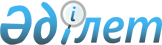 О внесении дополнений в постановление акимата Мангистауской области от 30 марта 2012 года № 51 "Об утверждении регламентов государственных услуг в области социальной защиты"
					
			Утративший силу
			
			
		
					Постановление Мангистауского областного акимата от 28 декабря 2012 года N 348. Зарегистрировано Департаментом юстиции Мангистауской области 31 января 2013 года за N 2213. Утратило силу постановлением акимата Мангистауской области от 15 августа 2013 года № 244

      Примечание РЦПИ.

      В тексте сохранена авторская орфография и пунктуация.      Сноска. Утратило силу постановлением акимата Мангистауской области от 15.08.2013 № 244.      В соответствии с Законом Республики Казахстан от 27 ноября 2000 года «Об административных процедурах» и постановлением Правительства Республики Казахстан от 17 августа 2012 года № 1059 «О внесении изменений и дополнений в некоторые решения Правительства Республики Казахстан», акимат области ПОСТАНОВЛЯЕТ:



      1. Внести в постановление акимата Мангистауской области от 30 марта 2012 года № 51 «Об утверждении регламентов государственных услуг в области социальной защиты» (зарегистрировано в Реестре государственной регистрации нормативных правовых актов № 2127, опубликовано в газете «Огни Мангистау» от 2 июня 2012 года № 98 - 99 (10888 - 10889)) следующие дополнения:

      пункт 1 указанного постановления дополнить подпунктами 8), 9), 10), 11), 12), 13), 14), 15) следующего содержания:



      8) регламент государственной услуги «Назначение государственных пособий семьям, имеющим детей до 18 лет»;



      9) регламент государственной услуги «Назначение государственной адресной социальной помощи»;



      10) регламент государственной услуги «Оформление документов на инвалидов для предоставления им услуги индивидуального помощника для инвалидов первой группы, имеющих затруднение в передвижении, и специалиста жестового языка для инвалидов по слуху»;



      11) регламент государственной услуги «Оформление документов на инвалидов для предоставления им кресла - коляски»;



      12) регламент государственной услуги «Оформление документов на инвалидов для обеспечения их санаторно - курортным лечением»;



      13) регламент государственной услуги «Назначение и выплата социальной помощи отдельным категориям нуждающихся граждан по решениям местных представительных органов»;



      14) регламент государственной услуги «Выдача справки, подтверждающей принадлежность заявителя (семьи) к получателям адресной социальной помощи»;



      15) регламент государственной услуги «Выдача направлений лицам на участие в активных формах содействия занятости».



      2. Управлению координации занятости и социальных программ Мангистауской области (Калмуратова Г.М.) обеспечить размещение данного постановления на интернет-ресурсе акимата Мангистауской области.



      3. Контроль за исполнением настоящего постановления возложить на первого заместителя акима области Алдашева С.Т.



      4. Настоящее постановление вступает в силу со дня государственной регистрации в органах юстиции и вводится в действие по истечении десяти календарных дней после дня его первого официального опубликования.      Аким области                            Б. Мухамеджанов

 «СОГЛАСОВАНО»

начальник управления координации

занятости и социальных программ

Мангистауской области

Калмуратова Г.М.

«28» декабря 2012 г.

Утвержден

постановлением акимата

Мангистауской области

от «28» декабря 2012 года № 348 

Регламент государственной услуги

«Назначение государственных пособий семьям, имеющим детей до 18 лет» 

1. Общие положения

      1. Настоящий регламент государственной услуги «Назначение государственных пособий семьям, имеющим детей до 18 лет» (далее – Регламент) разработан в соответствии со статьей 9-1 Закона Республики Казахстан от 27 ноября 2000 года «Об административных процедурах».



      2. В настоящем Регламенте используются следующие понятия:



      1) структурно - функциональные единицы (далее – СФЕ) – ответственные лица заинтересованных органов, информационные системы или их подсистемы;



      2) уполномоченный орган – районные и городские отделы занятости и социальных программ Мангистауской области;



      3) Центр – Филиал республиканского государственного предприятия «Центр обслуживания населения» по Мангистауской области Комитета по контролю автоматизации государственных услуг и координации деятельности центров обслуживания населения Министерства транспорта и коммуникаций Республики Казахстан, его отделы и отделения.



      3. Форма оказываемой государственной услуги: не автоматизированная.



      4. Государственная услуга предоставляется на основании пункта 1 статьи 4 Закона Республики Казахстан от 28 июня 2005 года «О государственных пособиях семьям, имеющим детей», главы 2 Правил назначения и выплаты государственных пособий семьям, имеющим детей, утвержденных постановлением Правительства Республики Казахстан от 2 ноября 2005 года № 1092 и стандарта государственной услуги «Назначение государственных пособий семьям, имеющим детей до 18 лет», утвержденного постановлением Правительства Республики Казахстан от 7 апреля 2011 года № 394 «Об утверждении с тандартов государственных услуг в сфере социальной защиты, оказываемых местными исполнительными органами».



      5. Результатом оказываемой государственной услуги, которую получит заявитель, является уведомление о назначении пособия на детей до 18 лет, либо мотивированный ответ об отказе в предоставлении государственной услуги на бумажном носителе. 

2. Требования к оказанию государственной услуги

      6. Государственная услуга предоставляется уполномоченным органом, а при отсутствии уполномоченного органа акимом поселка, аула (села), аульного (сельского) округа (далее – аким сельского округа), также на альтернативной основе через Центры, адреса которых указаны в приложениях 1, 2 и 3 к настоящему Регламенту.



      7. Полная информация о порядке оказания государственной услуги и необходимых документах, располагается на интернет - ресурсе Министерства труда и социальной защиты населения Республики Казахстан http://www.enbek.gov.kz, на стендах уполномоченного органа, акима сельского округа, Центра, в официальных источниках информации, а также может предоставляться по телефонам информационно - справочных служб центров, номера которых указаны в приложении 3 к настоящему Регламенту.



      8. График работы уполномоченного органа или акима сельского округа: ежедневно с 9.00 часов до 18.00 часов, с обеденным перерывом с 13.00 до 14.00 часов, кроме выходных (суббота, воскресение) и праздничных дней.

      Прием осуществляется в порядке очереди без предварительной записи и ускоренного обслуживания.

      График работы Центра: ежедневно с 9.00 часов до 20.00 часов без перерыва, а в отделах и отделениях Центра – ежедневно с 9.00 часов до 19.00 часов, с обеденным перерывом с 13.00 до 14.00 часов, кроме выходных (суббота, воскресение) и праздничных дней.

      Прием осуществляется в порядке «электронной» очереди, без предварительной записи и ускоренного обслуживания.



      9. Уполномоченным органом в назначении пособия отказывается:



      1) если в семье трудоспособные родители (усыновители) ребенка не работают, не учатся по дневной форме обучения, не служат в армии и не зарегистрированы в качестве безработного в органах занятости, кроме случаев, когда отец или мать (усыновители) заняты уходом за инвалидами первой, второй группы, детьми инвалидами, лицами старше восьмидесяти лет, ребенком до трех лет;



      2) в случае, когда среднедушевой доход семьи превышает установленный размер продовольственной корзины.

      Основаниями для прекращения предоставления государственной услуги являются:



      1) смерть ребенка;



      2) определение ребенка на полное государственное обеспечение;



      3) представление заявителем недостоверных сведений, повлекших за собой незаконное назначение пособия;



      4) лишение или ограничение в родительских правах родителей, признание недействительным или отмена усыновления (удочерения), освобождение или отстранение от исполнения своих обязанностей опекунов (попечителей) в случаях, установленных брачно - семейным законодательством Республики Казахстан.

      При осуществлении государственной услуги через Центр уполномоченный орган по вышеуказанным причинам письменно мотивирует причину отказа и возвращает документы в течение десяти календарных дней после получения пакета документов и направляет в Центр для последующей выдачи потребителю.

      При выявлении ошибок в оформлении документов, предоставления неполного пакета документов, предусмотренного пунктом 11 настоящего Регламента, и, ненадлежащего оформления документов, уполномоченный орган в течение трех рабочих дней после получения пакета документов возвращает их в Центр с письменным обоснованием причин возврата для последующей выдачи потребителю.

      Оснований для приостановления оказания государственной услуги не предусмотрено.



      10. Этапы оказания государственной услуги с момента получения запроса от потребителя государственной услуги для получения государственной услуги и до момента выдачи результата государственной услуги:

      при обращении в уполномоченный орган:



      1) потребитель подает заявление в уполномоченный орган;



      2) специалист уполномоченного органа осуществляет регистрацию и выдает талон с указанием даты регистрации и получения потребителем государственной услуги, фамилия и инициалов ответственного лица, принявшего документы, передает документы руководителю уполномоченного органа;



      3) руководитель уполномоченного органа осуществляет ознакомление с поступившими документами и определяет ответственного специалиста уполномоченного органа;



      4) ответственный специалист уполномоченного органа рассматривает представленные документы, оформляет уведомление либо мотивированный ответ об отказе в предоставлении государственной услуги, подписывает руководителем уполномоченного органа и передает специалисту уполномоченного органа;



      5) специалист уполномоченного органа выдает потребителю уведомление либо мотивированный ответ об отказе в предоставлении государственной услуги;

      при обращении к акиму сельского округа:



      1) потребитель подает заявление в аппарат акима сельского округа;



      2) специалист аппарата акима сельского округа принимает документы, регистрирует и выдает талон с указанием даты регистрации и получения потребителем государственной услуги, фамилия и инициалов ответственного лица, принявшего документы, передает документы в уполномоченный орган;



      3) специалист уполномоченного органа регистрирует полученные документы и передает на рассмотрение руководителю;



      4) руководитель уполномоченного органа осуществляет ознакомление с поступившими документами и определяет ответственного специалиста уполномоченного органа;



      5) ответственный специалист уполномоченного органа рассматривает представленные документы, оформляет уведомление либо мотивированный ответ об отказе в предоставлении государственной услуги, подписывает руководителем уполномоченного органа и передает специалисту уполномоченного органа;



      6) специалист уполномоченного органа направляет результат оказания государственной услуги в аппарат акима сельского округа;



      7) специалист аппарата акима сельского округа выдает потребителю уведомление либо мотивированный ответ об отказе в предоставлении государственной услуги;

      при обращении в Центр:



      1) потребитель подает заявление в Центр;



      2) инспектор Центра принимает документы, выдает расписку о приеме соответствующих документов с указанием: номера и даты приема заявления, вида запрашиваемой государственной услуги, количества и названий приложенных документов, даты, времени и места выдачи документов, фамилии, имени, отчества инспектора Центра, принявшего заявление на оформление документов, регистрирует и передает документы инспектору накопительного отдела Центра;



      3) инспектор накопительного отдела Центра осуществляет сбор документов, составляет реестр, отправляет документы в уполномоченный орган;

      Факт отправки пакета документов из Центра в уполномоченный орган фиксируется при помощи Сканера штрихкода, позволяющего отслеживать движение документов в процессе оказания государственной услуги;



      4) специалист уполномоченного органа фиксирует в информационной системе Центра (в случае отсутствия в уполномоченном органе собственной информационной системы) и проводит регистрацию полученных документов передает на рассмотрение руководителю;



      5) руководитель уполномоченного органа осуществляет ознакомление с поступившими документами и определяет ответственного специалиста уполномоченного органа;



      6) ответственный специалист уполномоченного органа рассматривает представленные документы, оформляет уведомление либо мотивированный ответ об отказе в предоставлении государственной услуги, подписывает руководителем уполномоченного органа и передает специалисту уполномоченного органа;



      7) специалист уполномоченного органа направляет результат оказания государственной услуги в Центр, при этом фиксируя в информационной системе Центра (в случае отсутствия в уполномоченном органе собственной информационной системы).

      При приеме готового результата государственной услуги от уполномоченного органа, Центром фиксируется поступившие документы при помощи Сканера штрихкода.



      8) Инспектор Центра выдает потребителю уведомление либо мотивированный ответ об отказе в предоставлении государственной услуги. 

3. Описание порядка действий (взаимодействия) в процессе оказания государственной услуги

      11. Для получения государственной услуги потребитель представляет следующие документы:



      1) заявление на назначение пособия на детей установленного образца;



      2) копию (копии) свидетельства (свидетельств) о рождении ребенка (детей);



      3) копию документа, удостоверяющего личность заявителя;



      4) копию документа, подтверждающего регистрацию по месту жительства семьи (копию книги регистрации граждан, либо справку адресного бюро, либо справку акима сельского округа);



      5) сведения о составе семьи установленного образца;



      6) сведения о доходах членов семьи установленного образца;



      7) усыновители (удочерители), опекуны (попечители) представляют выписку из решения соответствующего органа об усыновлении (удочерении) или установлении опеки (попечительства) над ребенком.

      Документы представляются в подлинниках и копиях для сверки, после чего подлинники документов возвращаются потребителю. Право на получение пособия на детей ежеквартально подтверждается представлением сведений о доходах.

      В случае невозможности личного обращения одного из родителей, опекунов или попечителей с заявлением о назначении пособий родители, опекуны или попечители вправе уполномочить других лиц на обращение с заявлением о назначении пособий на основании доверенности, выданной в установленном порядке.



      12. В процессе оказания государственной услуги участвуют следующие СФЕ:



      1) инспектор Центра;



      2) инспектор накопительного отдела Центра;



      3) аким сельского округа;



      4) специалист аппарата акима сельского округа;



      5) специалист уполномоченного органа;



      6) руководитель уполномоченного органа;



      7) ответственный специалист уполномоченного органа;



      13. Текстовое табличное описание последовательности и взаимодействия

      административных действий каждой СФЕ с указанием срока выполнения каждого административного действия приведено в приложении 4 к настоящему Регламенту.



      14. Схемы, отражающие взаимосвязь между логической последовательностью административных действий в процессе оказания государственной услуги и СФЕ, приведены в приложении 5 к настоящему Регламенту.



      15. Форма уведомления либо мотивированного ответа об отказе в предоставлении государственной услуги приведена в приложении 6 к настоящему Регламенту.

 

Приложение 1

к регламенту государственной услуги

«Назначение государственных пособий

семьям, имеющим детей до 18 лет» 

Перечень уполномоченных органов по оказанию государственной услуги

Приложение 2

к регламенту государственной услуги

«Назначение государственных пособий

семьям, имеющим детей до 18 лет» 

Перечень аппаратов акима сельского округа по оказанию государственной услуги

Приложение 3

к регламенту государственной услуги

«Назначение государственных пособий

семьям, имеющим детей до 18 лет» 

Перечень Центров обслуживания населения по оказанию государственной услуги

Приложение 4

к регламенту государственной услуги

«Назначение государственных пособий

семьям, имеющим детей до 18 лет» 

Описание последовательности и взаимодействие административных действий (процедур) 

Таблица 1. Описание действия СФЕ 

Таблица 2. Варианты использования. Основной процесс

Таблица 3. Варианты использования. Альтернативный процесс

Приложение 5

к регламенту государственной услуги

«Назначение государственных пособий

семьям, имеющим детей до 18 лет» 

Описание последовательности и взаимодействия административных действий (процедур) 

Схема 1. Описание действий СФЕ при обращении потребителя услуги в уполномоченный орган 

Схема 2. Описание действий СФЕ при обращении потребителя услуги к акиму сельского округа 

Схема 3. Описание действий СФЕ при обращении потребителя услуги в Центр(схемы смотрите в бумажном варианте)

Приложение 6

к регламенту государственной услуги

«Назначение государственных пособий

семьям, имеющим детей до 18 лет»_______________________________

Ф.И.О

_______________________________

адрес

_______________________________

  УВЕДОМЛЕНИЕ

       ___________________________ районный/городской отдел занятости социальных программ, рассмотрев Ваше заявление о назначении государственного пособия, сообщает:_________________________________

________________________________________________________________________________________________________________________________________________________________________________________________________________________________________________________________

 Начальник _____________          _________        _____________

районного/городского отдела      (подпись)             (Ф.И.О)

занятости и социальных программ

 

Утвержден

постановлением акимата

Мангистауской области

от «28» декабря 2012 года № 348 

Регламент государственной услуги

«Назначение государственной адресной социальной помощи» 

1. Общие положения

      1. Настоящий Регламент государственной услуги «Назначение государственной адресной социальной помощи» (далее – Регламент) разработан в соответствии со статьей 9-1 Закона Республики Казахстан от 27 ноября 2000 года «Об административных процедурах».



      2. В настоящем регламенте используются следующие понятия:



      1) структурно - функциональные единицы (далее – СФЕ) – ответственные лица заинтересованных органов, информационные системы или их подсистемы;



      2) уполномоченный орган - районные и городские отделы  занятости и социальных программ Мангистауской области.



      3. Форма оказываемой государственной услуги: не автоматизированная.



      4. Государственная услуга предоставляется на основании пункта 1 статьи 2 Закона Республики Казахстан от 17 июля 2001 года «О государственной адресной социальной помощи», главы 2 Правил назначения и выплаты государственной адресной социальной помощи, утвержденных постановлением Правительства Республики Казахстан от 24 декабря 2001 года № 1685, стандарта государственной услуги «Назначение государственной адресной социальной помощи», утвержденного постановлением Правительства Республики Казахстан от 7 апреля 2011 года № 394 «Об утверждении стандартов государственных  услуг в сфере социальной защиты, оказываемых месчтными исполнительными органами» и Приказа Министра труда и социальной защиты населения Республики Казахстан от 28 июля 2009 года № 237-п «Об утверждении Правил исчисления совокупного дохода лица (семьи), претендующего на получение государственной адресной социальной помощи» (зарегистрирован в Реестре государственной регистрации нормативных правовых актов № 5757).



      5. Результатом оказываемой государственной услуги, которую  получит заявитель, является уведомление о назначении государственной адресной социальной помощи, либо мотивированный ответ об отказе в  предоставлении государственной услуги на бумажном носителе. 

2. Требования к оказанию государственной услуги

      6. Государственная услуга предоставляется уполномоченным органом, а при отсутствии уполномоченного органа акимом поселка, аула (села), аульного (сельского) округа (далее – аким сельского округа), адреса которых указаны в приложениях 1 и 2 к настоящему Регламенту.



      7. Полная информация о порядке оказания государственной услуги и необходимых документах располагается на интернет-ресурсе Министерства труда и социальной защиты населения Республики Казахстан http://www.enbek.gov.kz, на стендах уполномоченного органа, акима сельского округа, в официальных источниках информации.



      8. График работы уполномоченного органа, акима сельского округа: ежедневно с 9.00 часов до 18.00 часов, с обеденным перерывом с 13.00 до 14.00 часов, кроме выходных (суббота, воскресение) и праздничных дней.

      Прием осуществляется в порядке очереди без предварительной записи и ускоренного обслуживания.



      9. В предоставлении государственной услуги отказывается:



      1) в случае, когда среднедушевой доход семьи превышает установленный размер черты бедности;



      2) безработным, не зарегистрированным в уполномоченных органах по вопросам занятости, и трудоспособным гражданам Республики Казахстан, письменно отказавшимся от участия в активных мерах содействия занятости, кроме инвалидов и лиц, в период их нахождения на стационарном лечении более одного месяца, учащихся, студентов, слушателей, курсантов и магистрантов очной формы обучения, а также граждан, занятых уходом за инвалидами I и II группы, лицами старше восьмидесяти лет, детьми в возрасте до семи лет;



      3) безработным, без уважительных причин отказавшимся от предложенного уполномоченными органами трудоустройства, в том числе на социальное рабочее место или общественную работу, от профессиональной подготовки, переподготовки, повышения квалификации, самовольно прекратившим участие в таких работах и обучении.

      Адресная социальная помощь безработному восстанавливается со дня его трудоустройства, в том числе на социальное рабочее место или общественную работу, направления на профессиональную подготовку, переподготовку, повышение квалификации, а трудоспособным гражданам Республики Казахстан - со дня участия в активных мерах содействия занятости.

      Оснований для приостановления оказания государственной услуги не предусмотрено.



      10. Этапы оказания государственной услуги с момента получения запроса от потребителя государственной услуги для получения государственной услуги и до момента выдачи результата государственной услуги:

      при обращении в уполномоченный орган:



      1) потребитель подает заявление в уполномоченный орган;



      2) специалист уполномоченного органа осуществляет регистрацию и выдает талон с указанием даты регистрации и получения потребителем государственной услуги, фамилии и инициалов ответственного лица, принявшего документы, передает документы руководителю уполномоченного органа;



      3) руководитель уполномоченного органа осуществляет  ознакомление с поступившими документами и определяет ответственного специалиста уполномоченного органа;



      4) ответственный специалист уполномоченного органа  рассматривает представленные документы, оформляет уведомление либо мотивированный ответ об отказе в предоставлении государственной услуги, подписывает руководителем уполномоченного органа и передает специалисту уполномоченного органа;



      5) специалист уполномоченного органа выдает потребителю  уведомление либо мотивированный ответ об отказе в предоставлении государственной услуги;

      при обращении к акиму сельского округа:



      1) потребитель подает заявление в аппарат акима сельского  округа;



      2) специалист аппарата акима сельского округа принимает документы, регистрацию и выдает талон с указанием даты регистрации и получения потребителем государственной услуги, фамилии и инициалов ответственного лица, принявшего документы, передает документы в уполномоченный орган;



      3) специалист уполномоченного органа регистрирует полученные документы и передает на рассмотрение руководителю;



      4) руководитель уполномоченного органа осуществляет  ознакомление с поступившими документами и определяет ответственного специалиста уполномоченного органа;



      5) ответственный специалист уполномоченного органа  рассматривает представленные документы, оформляет уведомление либо мотивированный ответ об отказе в предоставлении государственной услуги, подписывает руководителем уполномоченного органа и передает специалисту уполномоченного органа;



      6) специалист уполномоченного органа направляет результат  оказания государственной услуги в аппарат акима сельского округа;



      7) специалист аппарата акима сельского округа выдает потребителю уведомление либо мотивированный ответ об отказе в предоставлении государственной услуги. 

3. Описание порядка действий (взаимодействия) в процессе оказания государственной услуги

      11. Для получения государственной услуги потребитель представляет следующие документы:



      1) заявление установленного образца с указанием реквизитов документа, удостоверяющего личность, номер социального индивидуального кода;



      2) сведения о составе семьи, установленного образца;



      3) сведения о полученных доходах членов семьи, установленного образца;



      4) сведения о наличии личного подсобного хозяйства, установленного образца;



      5) копия документа, подтверждающего регистрацию по месту жительства заявителя (членов семьи), либо адресная справка, либо справка сельских и/или аульных акимов;



      6) копия социального контракта в случае участия в активных мерах содействия занятости.

      Право на получение адресной социальной помощи ежеквартально подтверждается представлением документов о доходах.



      12. В процессе оказания государственной услуги участвуют следующие СФЕ:



      1) аким сельского округа;



      2) специалист аппарата акима сельского округа;



      3) специалист уполномоченного органа;



      4) руководитель уполномоченного органа;



      5) ответственный специалист уполномоченного органа.



      13. Текстовое табличное описание последовательности и взаимодействия административных действий каждой СФЕ с указанием срока выполнения каждого административного действия приведено в приложении 3 к настоящему Регламенту.



      14. Схемы, отражающие взаимосвязь между логической последовательностью административных действий в процессе оказания государственной услуги и СФЕ, приведены в приложении 4 к настоящему Регламенту.



      15. Форма уведомления либо мотивированного ответа об отказе в предоставлении государственной услуги приведена в приложении 5 к настоящему Регламенту.

Приложение 1

к регламенту государственной услуги

«Назначение государственной адресной

социальной помощи» 

Перечень уполномоченных органов по оказанию государственной услуги

Приложение 2

к регламенту государственной услуги

«Назначение государственной адресной

социальной помощи» 

Перечень аппаратов акима сельского округа по оказанию 

государственной услуги

Приложение 3

к регламенту государственной услуги

«Назначение государственной адресной

социальной помощи» 

Описание последовательности и взаимодействие административных действий (процедур) 

Таблица 1. Описание действий СФЕ 

Таблица 2. Варианты использования. Основной процесс 

Таблица 3. Варианты использования. Альтернативный процесс

Приложение 4

к регламенту государственной услуги

«Назначение государственной адресной

социальной помощи» 

Описание последовательности и взаимодействия административных действий (процедур) 

Схема 1. Описание действий СФЕ при обращении потребителя услуги в уполномоченный орган 

Схема 2. Описание действий СФЕ при обращении потребителя услуги к акиму сельского округа(схемы смотрите в бумажном варианте)

Приложение 5

к регламенту государственной услуги

«Назначение государственной адресной

социальной помощи»_______________________________

Ф.И.О

_______________________________

адрес

_______________________________

  УВЕДОМЛЕНИЕ

       ___________________________ районный/городской отдел занятости социальных программ, рассмотрев Ваше заявление о назначении государственной адресной социальной помощи, сообщает:_______________

___________________________________________________________________________________________________________________________________________________________________________________________________________________________________________________________________________

 Начальник _____________           __________      _____________

районного/городского отдела      (подпись)             (Ф.И.О)

занятости и социальных программ

 

Утвержден

постановлением акимата

Мангистауской области

от «28» декабря 2012 года № 348 

Регламент государственной услуги

«Оформление документов на инвалидов для предоставления им услуги индивидуального помощника для инвалидов первой группы, имеющих затруднение в передвижении, и специалиста жестового языка для инвалидов по слуху» 

1. Общие положения

      1. Настоящий регламент государственной услуги «Оформление документов на инвалидов для предоставления им услуги индивидуального помощника для инвалидов первой группы, имеющих затруднение в передвижении, и специалиста жестового языка для инвалидов по слуху»  (далее – Регламент) разработан в соответствии со статьей 9-1 Закона Республики Казахстан от 27 ноября 2000 года «Об административных процедурах».



      2. В настоящем Регламенте используются следующие понятия:



      1) структурно - функциональные единицы (далее – СФЕ) – ответственные лица заинтересованных органов, информационные системы или их подсистемы;



      2) уполномоченный орган – районные и городские отделы занятости и социальных программ Мангистауской области.



      3. Форма оказываемой государственной услуги: не автоматизированная.



      4. Государственная услуга предоставляется на основании подпункта 4) пункта 1 статьи 21 Закона Республики Казахстан от 13 апреля 2005 года «О социальной защите инвалидов в Республике Казахстан», Правил предоставления в соответствии с индивидуальной программой реабилитации социальных услуг индивидуального помощника для инвалидов первой группы, имеющих затруднение в передвижении, и специалиста жестового языка для инвалидов по слуху – тридцать часов в год, утвержденных постановлением Правительства Республики Казахстан от 20 июля 2005 года № 754 и стандартом государственной услуги «Оформление документов на инвалидов для предоставления им услуги индивидуального помощника для инвалидов первой группы, имеющих затруднение в передвижении, и специалиста жестового языка для инвалидов по слуху», утвержденного постановлением Правительства Республики Казахстан от 7 апреля 2011 года № 394 «Об утверждении стандартов государственных услуг в сфере социальной защиты, оказываемых местными исполнительными органами».



      5. Результатом оказываемой государственной услуги, которую получит заявитель, является уведомление об оформлении документов для предоставления услуги индивидуального помощника для инвалидов первой группы, имеющих затруднение в передвижении, и специалиста жестового языка для инвалидов по слуху, либо мотивированный ответ об отказе в предоставлении услуги на бумажном носителе. 

2. Требования к оказанию государственной услуги

      6. Государственная услуга предоставляется уполномоченным органом, адрес которого указан в приложении 1 к настоящему Регламенту.



      7. Полная информация о порядке оказания государственной услуги и необходимых документах, располагается на интернет - ресурсе Министерства труда и социальной защиты населения Республики Казахстан http://www.enbek.gov.kz, на стендах уполномоченных органов, в официальных источниках информации.



      8. График работы уполномоченного органа:

      ежедневно с 9.00 часов до 18.00 часов, с обеденным перерывом с 13.00 до 14.00 часов, кроме выходных (суббота, воскресенье) и праздничных дней.

      Прием осуществляется в порядке очереди без предварительной записи и ускоренного обслуживания.



      9. В предоставлении государственной услуги отказывается по следующим основаниям:



      1) наличие у потребителя медицинских противопоказаний в предоставлении услуги индивидуального помощника для инвалидов первой группы, имеющих затруднение в передвижении, и специалиста жестового языка для инвалидов по слуху;



      2) отсутствие одного из требуемых документов для предоставления данной государственной услуги, при выявлении ошибок в оформлении документов;



      3) недостоверность представленных сведений и документов.

      Оснований для приостановления оказания государственной услуги не имеется.



      10. Этапы оказания государственной услуги с момента получения запроса

      от потребителя государственной услуги для получения государственной услуги и до момента выдачи результата государственной услуги:



      1) потребитель подает заявление в уполномоченный орган;



      2) специалист уполномоченного органа осуществляет регистрацию и выдает талон с указанием даты регистрации и получения потребителем государственной услуги, фамилии и инициалов ответственного лица, принявшего документы, передает  документы  руководителю  уполномоченного органа;



      3) руководитель уполномоченного органа осуществляет ознакомление с поступившими документами и определяет ответственного  специалиста уполномоченного органа;



      4) ответственный специалист уполномоченного органа рассматривает представленные документы, оформляет уведомление либо мотивированный ответ об отказе в предоставлении государственной услуги, подписывает руководителем уполномоченного органа и передает специалисту уполномоченного органа;



      5) специалист уполномоченного органа выдает потребителю уведомление либо мотивированный ответ об отказе в предоставлении государственной услуги. 

3. Описание порядка действий (взаимодействия) в процессе оказания государственной услуги

      11. Для получения государственной услуги потребитель представляет следующие документы:



      1) заявление установленного образца с указанием реквизитов документа, удостоверяющего личность, номер социального индивидуального кода (при наличии индивидуальный идентификационный номер);



      2) выписку из индивидуальной программы реабилитации инвалида;



      3) документ, удостоверяющий личность потребителя;



      4) справку об инвалидности.

      Документы предоставляются в копиях и подлинниках для сверки, после чего подлинники документов возвращаются потребителю.

      В случае невозможности личного обращения инвалид может уполномочить других лиц на обращение с заявлением о предоставлении социальных услуг индивидуального помощника, специалиста жестового языка на основании доверенности, не требующей нотариального удостоверения. 



      12. В процессе оказания государственной услуги участвуют следующие СФЕ:



      1) специалист уполномоченного органа;



      2) руководитель уполномоченного органа;



      3) ответственный специалист уполномоченного органа.



      13. Текстовое табличное описание последовательности и взаимодействия административных действий каждой СФЕ с указанием срока выполнения каждого административного действия приведено в приложении 2 к настоящему Регламенту.



      14. Схема, отражающая взаимосвязь между логической последовательностью административных действий в процессе оказания государственной услуги и СФЕ, приведена в приложении 3 к настоящему Регламенту.



      15. Форма уведомления либо мотивированного ответа об отказе в предоставлении государственной услуги приведена в приложении 4 к настоящему Регламенту.

Приложение 1

к регламенту государственной услуги

«Оформление документов на инвалидов

для предоставления им услуги

индивидуального помощника для

инвалидов первой группы, имеющих

затруднение в передвижении, и

специалиста жестового языка для

инвалидов по слуху» 

Перечень уполномоченных органов по оказанию государственной услуги

Приложение 2

к регламенту государственной услуги

«Оформление документов на инвалидов для

предоставления им услуги индивидуального

помощника для инвалидов первой группы,

имеющих затруднение в передвижении, и

специалиста жестового языка для инвалидов

по слуху» 

Описание последовательности и взаимодействие административных действий (процедур) 

Таблица 1. Описание действий СФЕ 

Таблица 2. Варианты использования. Основной процесс 

Таблица 3. Варианты использования. Альтернативный процесс

Приложение 3

к регламенту государственной услуги

«Оформление документов на инвалидов для

предоставления им услуги индивидуального

помощника для инвалидов первой группы,

имеющих затруднение в передвижении, и

специалиста жестового языка для инвалидов

по слуху» 

Описание последовательности и взаимодействия административных действий (процедур)(схему смотрите в бумажном носителе)

Приложение 4

к регламенту государственной услуги

«Оформление документов на инвалидов

для предоставления им услуги

индивидуального помощника для инвалидов

первой группы, имеющих затруднение в

передвижении, и специалиста жестового

языка для инвалидов по слуху»_______________________________

Ф.И.О

_______________________________

адрес

_______________________________

  УВЕДОМЛЕНИЕ      ___________________________ районный/городской отдел занятости социальных программ, рассмотрев Ваше заявление об оформлении документов на инвалидов для предоставления услуги индивидуального помощника для инвалидов первой группы, имеющих затруднение в передвижении, и специалиста жестового языка для инвалидов по слуху, сообщает______________________________

____________________________________________________________________________________________________________________________________________________________________________________________________________

 Начальник _____________          __________       _____________

районного/городского отдела       (подпись)            (Ф.И.О)

занятости и социальных программ

 

Утвержден

постановлением акимата

Мангистауской области

от «28» декабря 2012 года № 348

  

Регламент государственной услуги

«Оформление документов на инвалидов для предоставления им кресла-коляски» 

1. Общие положения

      1. Настоящий регламент государственной услуги «Оформление документов на инвалидов для предоставления им кресла-коляски» (далее – Регламент) разработан в соответствии со статьей 9-1 Закона Республики Казахстан от 27 ноября 2000 года «Об административных процедурах».



      2. В настоящем Регламенте используются следующие понятия:



      1) структурно - функциональные единицы (далее – СФЕ) – ответственные лица заинтересованных органов, информационные системы или их подсистемы;



      2) уполномоченный орган - районные и городские отделы занятости и социальных программ Мангистауской области.



      3. Форма оказываемой государственной услуги: не автоматизированная.



      4. Государственная услуга предоставляется на основании пункта 1 статьи 22 Закона Республики Казахстан от 13 апреля 2005 года «О социальной защите инвалидов в Республике Казахстан», правил обеспечения инвалидов специальными средствами передвижения, утвержденных постановлением Правительства Республики Казахстан от 20 июля 2005 года № 754 и стандартом государственной услуги «Оформление документов на инвалидов для предоставления им кресла - коляски», утвержденного постановлением Правительства Республики Казахстан от 7 апреля 2011 года № 394 «Об утверждении стандартов государственных услуг в сфере социальной защиты, оказываемых местными исполнительными органами».



      5. Результатом оказываемой государственной услуги, которую получит заявитель, является уведомление об оформлении документов для предоставления кресло - коляски, либо мотивированный ответ об отказе в предоставлении услуг на бумажном носителе. 

2. Требования к оказанию государственной услуги

      6. Государственная услуга предоставляется уполномоченным органом, адрес которого указан в приложении 1 к настоящему Регламенту.



      7. Полная информация о порядке оказания государственной услуги   и необходимых документах располагается на интернет - ресурсе Министерства труда и социальной защиты населения Республики Казахстан www.enbek.gov.kz, на стендах уполномоченных органов, в официальных источниках информации.



      8. График работы уполномоченного органа:

      ежедневно с 9.00 часов до 18.00 часов, с обеденным перерывом с 13-00 до 14-00 часов, кроме выходных (суббота, воскресенье) и праздничных дней.

      Прием осуществляется в порядке очереди без предварительной записи и ускоренного обслуживания.



      9. В предоставлении государственной услуги отказывается по следующим основаниям:



      1) наличие у потребителя медицинских противопоказаний в обеспечении инвалидов креслами-колясками;



      2) отсутствие одного из требуемых документов для предоставления данной государственной услуги, при выявлении ошибок в оформлении документов;



      3) недостоверность представленных сведений и документов.

      Оснований для приостановления оказания государственной услуги  не имеется.



      10. Этапы оказания государственной услуги с момента получения запроса от потребителя государственной услуги для получения государственной услуги и до момента выдачи результата государственной услуги:



      1) потребитель подает заявление в уполномоченный орган;



      2) специалист уполномоченного органа осуществляет регистрацию и выдает талон с указанием даты регистрации и получения потребителем государственной услуги, фамилии и инициалов ответственного лица, принявшего документы, передает документы руководителю уполномоченного органа;



      3) руководитель уполномоченного органа осуществляет ознакомление с поступившими документами и определяет ответственного специалиста уполномоченного органа;



      4) ответственный специалист уполномоченного органа рассматривает представленные документы, оформляет уведомление либо мотивированный ответ об отказе в предоставлении государственной услуги, подписывает руководителем уполномоченного органа и передает специалисту уполномоченного органа;



      5) специалист уполномоченного органа выдает потребителю уведомление либо мотивированный ответ об отказе в предоставлении государственной услуги; 

3. Описание порядка действий (взаимодействия) 

в процессе оказания государственной услуги

      11. Для получения государственной услуги потребитель представляет следующие документы:



      1) заявление установленного образца с указанием реквизитов документа, удостоверяющего личность, номер социального индивидуального кода (при наличии индивидуальный идентификационный номер);



      2) индивидуальную программу реабилитации инвалида;



      3) для инвалидов от трудового увечья или профессионального заболевания, полученного по вине работодателя, в случаях прекращения деятельности работодателя - индивидуального предпринимателя или ликвидации юридического лица - копию акта о несчастном случае и документ о прекращении деятельности работодателя - индивидуального предпринимателя или ликвидации юридического лица.

      В случае невозможности личного обращения инвалид может уполномочить других лиц на обращение с заявлением для предоставления кресло-коляски на основании доверенности, не требующей нотариального удостоверения. 



      12. В процессе оказания государственной услуги участвуют следующие СФЕ:



      1) специалист уполномоченного органа;



      2) руководитель уполномоченного органа;



      3) ответственный специалист уполномоченного органа.



      13. Текстовое табличное описание последовательности и взаимодействия административных действий каждой СФЕ с указанием срока выполнения каждого административного действия приведено в приложении 2 к настоящему Регламенту.



      14. Схема, отражающая взаимосвязь между логической последовательностью административных действий в процессе оказания государственной услуги и СФЕ, приведена в приложении 3 к настоящему Регламенту.



      15. Форма уведомления либо мотивированного ответа об отказе в предоставлении государственной услуги приведена в приложении 4 к настоящему Регламенту.

 

Приложение 1

к регламенту государственной услуги

«Оформление документов на инвалидов

для предоставления им кресла-коляски» 

Перечень уполномоченных органов по оказанию государственной услуги

Приложение 2

к регламенту государственной услуги

«Оформление документов на инвалидов

для предоставления им кресла-коляски» 

Описание последовательности и взаимодействие административных действий (процедур) 

Таблица 1. Описание действий СФЕ 

Таблица 2. Варианты использования. Основной процесс 

Таблица 3. Варианты использования. Альтернативный процесс

Приложение 3

к регламенту государственной услуги

«Оформление документов на инвалидов

для предоставления им кресла-коляски» 

Описание последовательности и взаимодействия административных действий (процедур)(схему смотрите в бумажном варианте)

 

Приложение 4

к регламенту государственной услуги

«Оформление документов на инвалидов

для предоставления им кресла-коляски»_______________________________

Ф.И.О

_______________________________

адрес

_______________________________

  УВЕДОМЛЕНИЕ      ___________________________ районный/городской отдел занятости социальных программ, рассмотрев Ваше заявление об оформлении документов на инвалидов для предоставления им кресла-коляски, сообщает________________________________________________________

____________________________________________________________________________________________________________________________________________________________________________________________________________

 Начальник  _____________         __________       _____________

районного/городского отдела      (подпись)             (Ф.И.О)

занятости и социальных программ

 

Утвержден

постановлением акимата

Мангистауской области

от «28» декабря 2012 года № 348

  

Регламент государственной услуги «Оформление документов на инвалидов для обеспечения их санаторно - курортным лечением» 

1. Общие положения

      1. Настоящий регламент государственной услуги «Оформление документов на инвалидов для обеспечения их санаторно - курортным лечением» (далее – Регламент) разработан в соответствии со статьей 9-1 Закона Республики Казахстан от 27 ноября 2000 года «Об административных процедурах».



      2. В настоящем Регламенте используются следующие понятия:



      1) структурно - функциональные единицы (далее – СФЕ) – ответственные лица заинтересованных органов, информационные системы или их подсистемы;



      2) уполномоченный орган - районные и городские отделы занятости и социальных программ Мангистауской области.



      3. Форма оказываемой государственной услуги: не автоматизированная.



      4. Государственная услуга предоставляется на основании пункта 3     статьи 20 Закона Республики Казахстан от 13 апреля 2005 года «О социальной защите инвалидов в Республике Казахстан», Правил предоставления санаторно - курортного лечения инвалидам и детям-инвалидам», утвержденных постановлением Правительства Республики Казахстан от 20 июля 2005 года № 754 и стандартом государственной услуги «Оформление документов на инвалидов для обеспечения их санаторно-курортным лечением», утвержденного постановлением Правительства Республики Казахстан от 7 апреля 2011 года № 394 «Об утверждении стандартов государственных услуг в сфере социальной защиты, оказываемых местными исполнительными органами».



      5. Результатом оказываемой государственной услуги, которую получит заявитель, является уведомление об оформлении документов для обеспечения санаторно - курортным лечением, либо мотивированный ответ об отказе в предоставлении услуги на бумажном носителе. 

2. Требования к оказанию государственной услуги

      6. Государственная услуга предоставляется уполномоченным органом, адрес которого указан в приложении 1 к настоящему Регламенту.



      7. Полная  информация о порядке оказания государственной услуги и необходимых документах располагается на интернет - ресурсе Министерства труда и социальной защиты населения Республики Казахстан www.enbek.gov.kz, на стендах уполномоченных органов, в официальных источниках информации.



      8. График работы уполномоченного органа:

      ежедневно с 9.00 часов до 18.00 часов, с обеденным перерывом с 13-00 до 14-00 часов, кроме выходных (суббота, воскресенье) и праздничных дней.

      Прием осуществляется в порядке очереди без предварительной записи и ускоренного обслуживания.



      9. В предоставлении государственной услуги отказывается по следующим основаниям:



      1) наличие у потребителя медицинских противопоказаний в обеспечении санаторно-курортным лечением;



      2) отсутствие одного из требуемых документов для предоставления данной государственной услуги, при выявлении ошибок в оформлении документов;



      3) недостоверность представленных сведений и документов.

      Оснований для приостановления оказания государственной услуги не имеется.



      10. Этапы оказания государственной услуги с момента получения  запроса от потребителя государственной услуги для получения государственной услуги и до момента выдачи результата государственной услуги:



      1) потребитель подает заявление в уполномоченный орган;



      2) специалист уполномоченного органа осуществляет регистрацию и выдает талон с указанием даты регистрации и получения потребителем государственной услуги, фамилии и инициалов ответственного лица, принявшего документы, передает документы руководителю уполномоченного органа;



      3) руководитель уполномоченного органа осуществляет ознакомление с поступившими документами и определяет ответственного специалиста уполномоченного органа;



      4) ответственный специалист уполномоченного органа рассматривает представленные документы, оформляет уведомление либо мотивированный ответ об отказе в предоставлении государственной услуги, подписывает руководителем уполномоченного органа и передает специалисту уполномоченного органа;



      5) специалист уполномоченного органа выдает потребителю  уведомление либо мотивированный ответ об отказе в предоставлении государственной услуги. 

3. Описание порядка действий (взаимодействия) в процессе оказания государственной услуги

      11. Для получения государственной услуги потребитель представляет следующие документы:



      1) заявление установленного образца с указанием реквизитов документа, удостоверяющего личность, номер социального индивидуального кода (при наличии индивидуальный идентификационный номер);



      2) копия документа, удостоверяющего личность потребителя;



      3) для детей-инвалидов - копия свидетельства о рождении ребенка и копия документа, удостоверяющего личность его законного представителя;



      4) копия санаторно - курортной карты, выданной организацией здравоохранения;



      5) документ, подтверждающий регистрацию по постоянному месту жительства (адресная справка либо справка сельских и/или аульных акимов);



      6) копии выписки из справки об инвалидности и выписки из индивидуальной программы реабилитации инвалида;



      7) при подаче заявления другим лицом с письменного согласия инвалида - копию документа, удостоверяющего его личность.

      Документы предоставляются в копиях и подлинниках для сверки, после чего подлинники документов возвращаются потребителю. 



      12. В процессе оказания государственной услуги участвуют следующие СФЕ:



      1) специалист уполномоченного органа;



      2) руководитель уполномоченного органа;



      3) ответственный специалист уполномоченного органа.



      13. Текстовое табличное описание последовательности и взаимодействия административных действий каждой СФЕ с указанием срока выполнения каждого административного действия приведено в приложении 2 к настоящему Регламенту.



      14. Схема, отражающая взаимосвязь между логической последовательностью административных действий в процессе оказания государственной услуги и СФЕ, приведена в приложении 3 к настоящему Регламенту.



      15. Форма уведомления либо мотивированного ответа об отказе в предоставлении государственной услуги приведена в приложении 4 к настоящему Регламенту.

 

Приложение 1

к регламенту государственной услуги

«Оформление документов на инвалидов

для обеспечения их санаторно - курортным

лечением» 

Перечень уполномоченных органов по оказанию государственной услуги

Приложение 2

к регламенту государственной услуги

«Оформление документов на инвалидов

для обеспечения их санаторно - курортным

лечением» 

Описание последовательности и взаимодействие административных действий (процедур) 

Таблица 1. Описание действий СФЕ 

Таблица 2. Варианты использования. Основной процесс 

Таблица 3. Варианты использования. Альтернативный процесс

Приложение 3

к регламенту государственной услуги

«Оформление документов на инвалидов

для обеспечения их санаторно - курортным

лечением» 

Описание последовательности и взаимодействия административных действий (процедур)(схему смотрите в бумажном варианте)

Приложение 4

к регламенту государственной услуги

«Оформление документов на инвалидов

для обеспечения их санаторно - курортным

лечением»_______________________________

Ф.И.О

_______________________________

адрес

_______________________________ УВЕДОМЛЕНИЕ

       ___________________________ районный/городской отдел занятости социальных программ, рассмотрев Ваше заявление об оформлении документов на инвалидов для обеспечения их санаторно-курортным лечением, сообщает___________________________________________

________________________________________________________________________________________________________________________________________________________________________________________________________________________________________________________________

 Начальник _____________         __________        _____________

районного/городского отдела      (подпись)             (Ф.И.О)

занятости и социальных программ

 

Утвержден

постановлением акимата

Мангистауской области

от «28» декабря 2012 года № 348

  

Регламент государственной услуги

«Назначение и выплата социальной помощи отдельным категориям нуждающихся граждан по решениям местных представительных органов» 

1. Общие положения

      1. Настоящий регламент государственной услуги «Назначение и выплата социальной помощи отдельным категориям нуждающихся граждан по решениям местных представительных органов» (далее – Регламент) разработан в соответствии со статьей 9-1 Закона Республики Казахстан от 27 ноября 2000 года «Об административных процедурах».



      2. В настоящем Регламенте используются следующие понятия:



      1) структурно - функциональные единицы (далее – СФЕ) – ответственные лица заинтересованных органов, информационные системы или их подсистемы;



      2) уполномоченный орган - районные и городские отделы занятости и социальных программ Мангистауской области.



      3. Форма оказываемой государственной услуги: не автоматизированная.



      4. Государственная услуга осуществляется на основании подпункта 1) пункта 1 статьи 6 Закона Республики Казахстан от 23 января 2001 года «О местном государственном управлении и самоуправлении в Республике Казахстан», решений местных представительных органов (маслихатов) и стандартом государственной услуги «Назначение и выплата социальной помощи отдельным категориям нуждающихся граждан по решениям местных представительных органов», утвержденного постановлением Правительства Республики Казахстан от 7 апреля 2011 года № 394 «Об утверждении стандартов государственных услуг в сфере социальной защиты, оказываемых местными исполнительными органами».



      5. Результатом оказываемой государственной услуги является уведомление о назначении социальной помощи, либо мотивированный ответ об отказе в предоставлении государственной услуги на бумажном носителе. 

2. Требования к оказанию государственной услуги

      6. Государственная услуга предоставляется уполномоченным органом, адрес которого указан в приложении 1 к настоящему Регламенту.



      7. Полная информация о порядке оказания государственной услуги и необходимых документах располагается на интернет - ресурсе Министерства труда и социальной защиты населения Республики Казахстан: http://www.enbek.gov.kz, на стенде уполномоченного органа, а также в официальных источниках информации.



      8. График работы уполномоченного органа: ежедневно с 9.00 часов до 18.00 часов, с обеденным перерывом с 13 - 00 до 14 - 00 часов, кроме выходных (суббота, воскресенье) и праздничных дней. Прием осуществляется в порядке очереди без предварительной записи и ускоренного обслуживания.



      9. Основанием для отказа (приостановления) государственной услуги является предоставление неполных и (или) недостоверных сведений при сдаче документов потребителем.



      10. Этапы оказания государственной услуги с момента получения запроса от потребителя государственной услуги для получения государственной услуги и до момента выдачи результата государственной услуги:



      1) потребитель подает заявление в уполномоченный орган;



      2) специалист уполномоченного органа осуществляет регистрацию и выдает талон с указанием даты регистрации и получения потребителем государственной услуги, фамилии и инициалов ответственного лица, принявшего документы, передает документы руководителю уполномоченного органа;



      3) руководитель уполномоченного органа осуществляет ознакомление с поступившими документами и определяет ответственного специалиста уполномоченного органа;



      4) ответственный специалист уполномоченного органа рассматривает представленные документы, оформляет уведомление либо мотивированный ответ об отказе в предоставлении государственной услуги, подписывает руководителем уполномоченного органа и передает специалисту уполномоченного органа;



      5) специалист уполномоченного органа выдает потребителю уведомление либо мотивированный ответ об отказе в предоставлении государственной услуги. 

3. Описание порядка действий (взаимодействия) в процессе оказания государственной услуги

      11. Для получения государственной услуги потребитель представляет следующие документы:



      1) заявление получателя социальной помощи;



      2) документ, удостоверяющие личность получателя социальной помощи и членов семьи;



      3) документ получателя социальной помощи и членов семьи, подтверждающий регистрацию по месту жительства;



      4) свидетельство налогоплательщика получателя социальной помощи;



      5) документ, подтверждающий наличие банковского счета получателя социальной помощи;



      6) сведения о доходах получателя социальной помощи и членов семьи;



      7) документ, подтверждающий статус оралмана;



      8) документ, подтверждающий о случаях, приведших к обстоятельствам нанесенного материального ущерба (пожара, наводнения, дорожного происшествия), о нетрудоспособности, справка или направление на лечение;



      9) в случае смерти кого-либо из членов семьи подтверждающий документ о смерти.

      Документы представляются в подлинниках и копиях для сверки, после чего подлинники документов возвращаются потребителю.



      12. В процессе оказания государственной услуги участвуют следующие СФЕ:



      1) специалист уполномоченного органа;



      2) руководитель уполномоченного органа;



      3) ответственный специалист уполномоченного органа.



      13. Текстовое табличное описание последовательности и взаимодействия административных действий каждой СФЕ с указанием срока выполнения каждого административного действия приведено в приложении 2 к настоящему Регламенту.



      14. Схема, отражающая взаимосвязь между логической последовательностью административных действий в процессе оказания государственной услуги и СФЕ, приведена в приложении 3 к настоящему Регламенту.



      15. Форма уведомления либо мотивированного ответа об отказе в предоставлении государственной услуги приведена в приложении 4 к настоящему Регламенту.

 

Приложение 1

к регламенту государственной услуги

«Назначение и выплата социальной

помощи отдельным категориям нуждающихся

граждан по решениям местных

представительных органов» 

Перечень уполномоченных органов по оказанию государственной услуги

Приложение 2

к регламенту государственной услуги

«Назначение и выплата социальной

помощи отдельным категориям нуждающихся

граждан по решениям местных

представительных органов» 

Описание последовательности и взаимодействие административных действий (процедур) 

Таблица 1. Описание действий СФЕ 

Таблица 2. Варианты использования. Основной процесс 

Таблица 3. Варианты использования. Альтернативный процесс

Приложение 3

к регламенту государственной услуги

«Назначение и выплата социальной помощи

отдельным категориям нуждающихся граждан

по решениям местных представительных

органов» 

Описание последовательности и взаимодействия административных действий (процедур)(схему смотрите в бумажном варианте)

Приложение 4

к регламенту государственной услуги

«Назначение и выплата социальной

помощи отдельным категориям

нуждающихся граждан по решениям

местных представительных органов»

 _______________________________

Ф.И.О

_______________________________

адрес

_______________________________

  УВЕДОМЛЕНИЕ

       ___________________________ районный/городской отдел занятости социальных программ, рассмотрев Ваше заявление о назначении и выплате социальной помощи отдельным категориям нуждающихся граждан по решениям местных представительных органов, сообщает

________________________________________________________________________________________________________________________________________________________________________________________________________________________________________________________________

 Начальник _____________          __________       _____________

районного/городского отдела       (подпись)           (Ф.И.О)

занятости и социальных программ

 

Утвержден

постановлением акимата

Мангистауской области

от «28» декабря 2012 года № 348 

Регламент государственной услуги

«Выдача справки, подтверждающей принадлежность заявителя (семьи) к получателям адресной социальной помощи» 

1. Общие положения

      1. Настоящий Регламент государственной услуги «Выдача справки, подтверждающей принадлежность заявителя (семьи) к получателям адресной социальной помощи» (далее – Регламент) разработан в соответствии со статьей 9-1 Закона Республики Казахстан от 27 ноября 2000 года «Об административных процедурах».



      2. В настоящем регламенте используются следующие понятия:



      1) структурно - функциональные единицы (далее – СФЕ) – ответственные лица заинтересованных органов, информационные системы или их подсистемы;



      2) уполномоченный орган – районные и городские отделы занятости и социальных программ Мангистауской области.



      3. Форма оказываемой государственной услуги: не автоматизированная.



      4. Государственная услуга оказывается на основании Закона Республики Казахстан от 17 июля 2001 года «О государственной адресной социальной помощи», Правил формирования, направления расходования и учета средств, выделяемых на оказание финансовой и материальной помощи обучающимся и воспитанникам государственных учреждений образования из семей, имеющих право на получение государственной адресной социальной помощи, а также из семей, не получающих государственную адресную социальную помощь, в которых среднедушевой доход ниже величины прожиточного минимума, и детям - сиротам, детям, оставшимся без попечения родителей, проживающим в семьях, детям из семей, требующих экстренной помощи в результате чрезвычайных ситуаций, и иным категориям обучающихся и воспитанников, утвержденных постановлением Правительства Республики Казахстан от 25 января 2008 года № 64 и стандарта государственной услуги «Выдача справки, подтверждающей принадлежность заявителя (семьи) к получателям адресной социальной помощи», утвержденного постановлением Правительства Республики Казахстан от 7 апреля 2011 года № 394 «Об утверждении стандартов государственных услуг в сфере социальной защиты, оказываемых местными исполнительными органами».



      5. Результатом оказываемой государственной услуги являются: справка, подтверждающая принадлежность получателя государственной услуги (семьи) к получателям адресной социальной помощи в текущем квартале, либо мотивированный ответ об отказе в предоставлении государственной услуги на бумажном носителе. 

2. Требования к оказанию государственной услуги

      6. Государственная услуга предоставляется уполномоченным органом, а при отсутствии уполномоченного органа акимом поселка, аула (села), аульного (сельского) округа (далее – аким сельского округа), адреса которых указаны в приложениях 1 и 2 к настоящему Регламенту.



      7. Полная информация о порядке оказания государственной услуги располагается на:



      1) на интернет-ресурсе Министерства труда и социальной защиты населения Республики Казахстан http://www.enbek.gov.kz;



      2) на стендах уполномоченного органа, аппарата акима сельского округа, в официальных источниках информации.



      8. График работы уполномоченного органа и акима сельского округа: ежедневно с 9.00 до 18.00 часов с обеденным перерывом с 13.00 до 14.00 часов, кроме выходных и праздничных дней, установленных Законом Республики Казахстан от 13 декабря 2001 года «О праздниках в Республике Казахстан».



      9. Отказ в выдаче справки, подтверждающей принадлежность получателя государственной услуги (семьи) к получателям адресной социальной помощи производится в случае отсутствия сведений об оказании адресной социальной помощи в текущем квартале.

      Оснований для приостановления предоставления государственной услуги не имеется.



      10. Этапы оказания государственной услуги с момента получения запроса от получателя государственной услуги для получения государственной услуги и до момента выдачи результата государственной услуги:

      при обращении в уполномоченный орган:



      1) получатель подает заявление в уполномоченный орган;



      2) специалист уполномоченного органа осуществляет регистрацию и выдает талон с указанием даты регистрации и получения получателем государственной услуги, фамилии и инициалов ответственного лица, принявшего документы, передает документы руководителю уполномоченного органа;



      3) руководитель уполномоченного органа осуществляет ознакомление с поступившими документами и определяет ответственного специалиста уполномоченного органа;



      4) ответственный специалист уполномоченного органа рассматривает представленные документы, оформляет уведомление либо мотивированный ответ об отказе в предоставлении государственной услуги, подписывает руководителем уполномоченного органа и передает специалисту уполномоченного органа;



      5) специалист уполномоченного органа выдает получателю уведомление либо мотивированный ответ об отказе в предоставлении государственной услуги;

      при обращении к акиму сельского округа:



      1) получатель подает заявление в аппарат акима сельского округа;



      2) специалист аппарата акима сельского округа регистрирует полученные документы, проверяет по списку получателей адресной социальной помощи, оформляет уведомление либо мотивированный ответ об отказе в предоставлении государственной услуги и передает акиму сельского округа на подписание;



      3) аким сельского округа осуществляет ознакомление с поступившими документами, подписывает уведомление либо мотивированный ответ об отказе и передает специалисту аппарата акима сельского округа;



      4) специалист аппарата акима сельского округа выдает получателю уведомление либо мотивированный ответ об отказе в предоставлении государственной услуги. 

3. Описание порядка действий (взаимодействия) в процессе оказания государственной услуги

      11. Для получения государственной услуги получатели государственной услуги предъявляют в уполномоченный орган или акиму сельского округа следующие документы:

      документ, удостоверяющий личность (гражданин Казахстана – копию удостоверения личности (паспорта), иностранцы и лица без гражданства –копию вида на жительство, иностранца в Республике Казахстан или копию удостоверения лица без гражданства с отметкой о регистрации в органах внутренних дел).

      Документы представляются в копиях и подлинниках для сверки либо нотариально заверенных копиях, после чего подлинники документов возвращаются получателю государственной услуги.



      12. В процессе оказания государственной услуги участвуют следующие СФЕ:



      1) аким сельского округа;



      2) специалист аппарата акима сельского округа;



      3) специалист уполномоченного органа;



      4) руководитель уполномоченного органа;



      5) ответственный специалист уполномоченного органа.



      13. Текстовое табличное описание последовательности и взаимодействия административных действий каждой СФЕ с указанием срока выполнения каждого административного действия приведено в приложении 3 к настоящему Регламенту.



      14. Схемы, отражающие взаимосвязь между логической последовательностью административных действий в процессе оказания государственной услуги и СФЕ, приведены в приложении 4 к настоящему Регламенту.



      15. Форма уведомления либо мотивированного ответа об отказе в предоставлении государственной услуги приведена в приложении 5 к настоящему Регламенту.

 

Приложение 1

к регламенту государственной услуги

«Выдача справки, подтверждающей

принадлежность заявителя (семьи)

к получателям адресной социальной

помощи» 

Перечень уполномоченных органов по оказанию государственной услуги

Приложение 2

к регламенту государственной услуги

«Выдача справки, подтверждающей

принадлежность заявителя (семьи)

к получателям адресной социальной

помощи» 

Перечень аппаратов акима сельского округа по оказанию государственной услуги

Приложение 3

к регламенту государственной услуги

«Выдача справки, подтверждающей

принадлежность заявителя (семьи)

к получателям адресной социальной помощи» 

Описание последовательности и взаимодействие административных действий (процедур) 

Таблица 1. Описание действий СФЕ при оказании услуги акимом сельского округа 

Таблица 2. Варианты использования. Основной процесс 

Таблица 3. Варианты использования. Альтернативный процесс 

Таблица 1. Описание действий СФЕ при оказании услуги уполномоченным органом 

Таблица 2. Варианты использования. Основной процесс 

Таблица 3. Варианты использования. Альтернативный процесс

Приложение 4

к регламенту государственной услуги

«Выдача справки, подтверждающей

принадлежность заявителя (семьи)

к получателям адресной социальной

помощи» 

Описание последовательности и взаимодействия административных действий (процедур) 

Схема 1. Описание действий СФЕ при обращении получателя услуги в уполномоченный орган 

Схема 2. Описание действий СФЕ при обращении получателя услуги к акиму сельского округа(схемы смотрите в бумажном варианте)

Приложение 5

к регламенту государственной услуги

«Выдача справки, подтверждающей

принадлежность заявителя (семьи)

к получателям адресной социальной

помощи»С П Р А В К А      Дана _________________________________________________________ регистрационный номер ______________ в том, что он (а) действительно в ____ квартале 20 ___ г. являлась получателем государственной адресной социальной помощи.

      На следующих членов семьи:

      1. ___________________________________________________________ 

      2. ___________________________________________________________ 

      3. ___________________________________________________________ 

      4. ___________________________________________________________ 

      5. ___________________________________________________________ 

      Справка дана для предъявления по месту требования.

 Начальник уполномоченного органа 

(аким поселка, аула (села), 

аульного (сельского) округа)              __________________________

 

Утвержден

постановлением акимата

Мангистауской области

от «28» декабря 2012 года № 348 

Регламент государственной услуги

«Выдача направлений лицам на участие в активных формах содействия занятости» 

1. Общие положения

      1. Настоящий регламент государственной услуги «Выдача направлений лицам на участие в активных формах содействия занятости» (далее – Регламент) разработан в соответствии со статьей 9-1 Закона Республики Казахстан от 27 ноября 2000 года «Об административных процедурах».



      2. В настоящем Регламенте используются следующие понятия:



      1) структурно - функциональные единицы (далее – СФЕ) – ответственные лица заинтересованных органов, информационные системы или их подсистемы;



      2) уполномоченный орган – районные и городские отделы занятости и социальных программ Мангистауской области.



      3. Форма оказываемой государственной услуги: не автоматизированная.



      4. Государственная услуга оказывается в соответствии с  подпунктами 2), 5), 6), 7) пункта 1 статьи 8 Закона Республики  Казахстан от 23 января 2001 года «О занятости населения» и стандартом государственной услуги «Выдача направлений лицам на участие в активных формах содействия занятости», утвержденного постановлением Правительства Республики Казахстан от 7 апреля 2011 года № 394 «Об утверждении стандартов государственных услуг в сфере социальной защиты, оказываемых местными исполнительными органами».



      5. Результатом оказываемой государственной услуги являются выдача получателю государственной услуги направления на участие в активных формах содействия занятости на бумажном носителе либо мотивированный ответ об отказе в предоставлении государственной услуги.

      Результатом оказываемой государственной услуги «Оказание бесплатных услуг лицам в профессиональной ориентации» является устное информирование (консультирование) получателя государственной услуги о перечне профессий и специальностей, на которые возможно его трудоустройство. 

2. Требования к оказанию государственной услуги

      6. Государственная услуга предоставляется уполномоченным органом, адрес которого указан в приложении 1 к настоящему Регламенту.

      Государственная услуга «Выдача направлений лицам на участие в активных формах содействия занятости» включает в себя:



      1) «Выдачу направлений лицам на молодежную практику»;



      2) «Выдачу направлений лицам на общественные работы»; 



      3) «Выдачу направлений лицам для трудоустройства на социальное рабочее место»;



      4) «Выдачу направлений для трудоустройства»;



      5) «Выдачу направлений лицам на профессиональную подготовку, переподготовку и повышение квалификации»; 



      6) «Оказание бесплатных услуг лицам в профессиональной ориентации».



      7. Полная информация о порядке оказания государственной услуги располагается на интернет - ресурсе Министерства труда и социальной защиты населения Республики Казахстан: http:// www.enbek.gov.kz (далее – интернет-ресурс), в разделе «Занятость населения», на стендах уполномоченного органа.



      8. График работы уполномоченного органа: ежедневно с 9.00 до 18.00 часов с обеденным перерывом с 13.00 до 14.00 часов, кроме выходных и праздничных дней, установленных Законом Республики Казахстан от 13 декабря 2001 года «О праздниках в Республике Казахстан».

      Реквизиты специалистов (ФИО, номер кабинета), предоставляющих государственные услуги, располагаются в здании уполномоченных органов в доступном для восприятия месте.

      Прием осуществляется в порядке очереди, без предварительной записи и ускоренного обслуживания.



      9. Уполномоченный орган отказывает в выдаче направления безработным в случае отсутствия регистрации получателя государственной услуги в качестве безработного в уполномоченном органе (за исключением «Выдача направлений для трудоустройства» и «Оказание бесплатных услуг лицам в профессиональной ориентации»).

      Оснований для приостановления предоставления государственной услуги не имеется.



      10. Этапы оказания государственной услуги с момента получения запроса от получателя государственной услуги для получения государственной услуги и до момента выдачи результата государственной услуги:



      1) получатель сдает все необходимые документы ответственному специалисту уполномоченного органа;



      2) ответственный специалист уполномоченного органа рассматривает представленные документы, оформляет направление, подписывает у руководителея уполномоченного органа и выдает направление на участие в активных формах содействия занятости получателю. 

3. Описание порядка действий (взаимодействия) в процессе оказания государственной услуги

      11. Для получения государственной услуги получатель государственной услуги предъявляет следующие документы:



      1) удостоверение личности (паспорт);



      2) документы, подтверждающие трудовую деятельность;



      3) свидетельство о присвоении социального индивидуального кода;



      4) регистрационный номер налогоплательщика;



      5) документ, удостоверяющий профессиональную квалификацию (при наличии), а для лица, впервые ищущего работу, но не имеющего профессию (специальность), - документа об образовании;

      Иностранцы и лица без гражданства предоставляют, кроме того, вид на жительство иностранца в Республике Казахстан и удостоверение лица без гражданства с отметкой о регистрации в органах внутренних дел.

      Оралманы предоставляют удостоверение оралмана.

      Льготы для получения государственной услуги не предусмотрены.



      12. В процессе оказания государственной услуги участвуют следующие СФЕ:



      1) ответственный специалист уполномоченного органа;



      2) руководитель уполномоченного органа.



      13. Текстовое табличное описание последовательности и взаимодействия административных действий каждой СФЕ с указанием срока выполнения каждого административного действия приведено в приложении 2 к настоящему Регламенту.



      14. Схема, отражающая взаимосвязь между логической последовательностью административных действий в процессе оказания государственной услуги и СФЕ, приведена в приложении 3 к настоящему Регламенту.



      15. Форма направлений в предоставлении государственной услуги приведена в приложении 4 к настоящему Регламенту.

Приложение 1

к регламенту государственной услуги

«Выдача направлений лицам на участие

в активных формах содействия занятости» 

Перечень уполномоченных органов по оказанию государственной услуги

Приложение 2

к регламенту государственной услуги

«Выдача направлений лицам на участие

в активных формах содействия занятости» 

Описание последовательности и взаимодействие административных действий (процедур) 

Таблица 1. Описание действий СФЕ

Таблица 2. Варианты использования. Основной процесс

Приложение 3

к регламенту государственной услуги

«Выдача направлений лицам на участие

в активных формах содействия занятости» 

Описание последовательности и взаимодействия административных действий (процедур)(схему смотрите в бумажном варианте)

 

Приложение 4

к регламенту государственной услуги

«Выдача направлений лицам на участие

в активных формах содействия занятости»

  

НАПРАВЛЕНИЕ НА МОЛОДЕЖНУЮ ПРАКТИКУ № _____      В соответствии со ст. 7  Закона Республики Казахстан «О занятости населения», Гр. ____________________________________________________________________________

                     (фамилия, имя, отчество)направляется на молодежную практику_______________________________________________________________________________________________________

                (наименование предприятия, учреждения )

в качестве __________________________________________________________

                 (профессия, специальность, должность)

 

согласно трудовому договору № ________ от «_____»____________20____г.

       Начальник _____________        __________   _____________

      районного/городского отдела     (подпись)         (Ф.И.О)

      занятости и социальных программ

 Исполнитель ______________________________20_____г.

Направление выписано  «____»______________тел: ______

М.П.Примечания:

      1. При трудоустройстве, заполненное извещение в трехдневный срок высылается в уполномоченный  орган.

      2. При отказе от трудоустройства, направление с соответствующей отметкой возвращается гражданину. 

_____________________________________________________________________

                      линия отреза 

ИЗВЕЩЕНИЕ К НАПРАВЛЕНИЮ НА МОЛОДЕЖНУЮ ПРАКТИКУ № _____      Высылается в районный/городской отдел занятости и социальных программ Гр. ________________________________________________________

                    (фамилия, имя, отчество)принять на молодежную практику  в качестве __________________________

                                (профессия, специальность, должность)Приказ №  ____________ от «______» _________________20____г.

Характер  работы: временная, сезонная, надомная, с (не) полным рабочим днем (неделей) – нужное подчеркнуть.

Зарплата _____________________________________________________ тенге.Трудоустройство не состоялось по причине: ___________________________Руководитель _______________________________________________________

                    (наименование  предприятия, учреждения)Дата ________________________

М.П. 

НАПРАВЛЕНИЕ НА ОБЩЕСТВЕННУЮ РАБОТУ № _______В соответствии со ст. 18, 20 Закона Республики Казахстан «О занятости населения», Гр. ________________________________________________________________________                        (фамилия, имя, отчество)

направляется для трудоустройства на общественную работу___________________________________________________________________________________                 (наименование предприятия, учреждения )в качестве __________________________________________________________

                (профессия, специальность, должность)согласно трудовому договору № ___________ от «______»________20____г.

 Начальник _____________        __________       _____________

районного/городского отдела    (подпись)            (Ф.И.О)

занятости и социальных программ

 

Исполнитель _________________________20_____г.

Направление выписано  «______»_____________тел: ____________

М.П.

 Примечания:

      1. При трудоустройстве, заполненное извещение в трехдневный срок высылается в уполномоченный  орган.

      2. При отказе от трудоустройства, направление с соответствующей отметкой возвращается гражданину.

_____________________________________________________________________

                      линия отреза

  

ИЗВЕЩЕНИЕ К НАПРАВЛЕНИЮ НА ОБЩЕСТВЕННУЮ РАБОТУ № _______Высылается в районный/городской отдел занятости и социальных программ

Гр. _________________________________________________________________

                     (фамилия, имя, отчество)

принят на общественную работу  в качестве ___________________________

                                (профессия, специальность, должность)

Приказ № ________ от «_____» ________20____.г.

Характер  работы: временная, сезонная, надомная, с (не) полным рабочим днем (неделей) – нужное подчеркнуть.

Зарплата ______________________________________________________тенге.

Трудоустройство не состоялось по причине: ___________________________

Руководитель _______________________________________________________

                   (наименование  предприятия, учреждения)

Дата ______________________________М.П. 

НАПРАВЛЕНИЕ НА СОЦИАЛЬНОЕ РАБОЧЕЕ МЕСТО № _______В соответствии со ст. 18 - 1 Закона Республики Казахстан «О занятости населения», Гр. __________________________________________________________________________

                   (фамилия, имя, отчество)направляется для трудоустройства на социально рабочее место _________

_____________________________________________________________________                 (наименование предприятия, учреждения )в качестве __________________________________________________________

                   (профессия, специальность, должность)

согласно трудовому договору № ____________ от «______»_______20____г.

 Начальник _____________        __________        _____________

районного/городского отдела     (подпись)             (Ф.И.О)

занятости и социальных программИсполнитель _________________________20_____г.

Направление выписано  «______»_____________тел: ____________М.П.

 Примечания:

      3. При трудоустройстве, заполненное извещение в трехдневный срок высылается в уполномоченный  орган.

      4. При отказе от трудоустройства, направление с соответствующей отметкой возвращается гражданину.

_____________________________________________________________________

                       линия отреза

  

ИЗВЕЩЕНИЕ К НАПРАВЛЕНИЮ НА СОЦИАЛЬНОЕ РАБОЧЕЕ МЕСТО № _____

 

Высылается в районный/городской отдел занятости и социальных программГр. _________________________________________________________________

                       (фамилия, имя, отчество)принят на социальную  работу  в качестве ____________________________

                                (профессия, специальность, должность)

Приказ  № ________. от «_____» ________20____.г.

Характер работы: временная, сезонная, надомная, с (не) полным рабочим днем (неделей) – нужное подчеркнуть.

Зарплата _____________________________________________________ тенге.

Трудоустройство не состоялось по причине: ___________________________Руководитель _______________________________________________________

                     (наименование предприятия, учреждения)Дата ______________________________М.П. 

НАПРАВЛЕНИЕ НА РАБОТУ № _________В соответствии со ст. 8 Закона  « О занятости населения». Гр. _______

_____________________________________________________________________

                      (фамилия, имя, отчество)

из целевой группы:___________________________________________________

направляется для трудоустройства на работу________________________________________________________________________________________________

                (наименование предприятия, учреждения)в качестве __________________________________________________________

                  (профессия, специальность, должность)Начальник _____________        __________        _____________

районного/городского отдела     (подпись)             (Ф.И.О)

занятости и социальных программИсполнитель  _____________________20_____г.

Направление выписано «______» _________________тел:_____________М.П.Примечания:

      1. При трудоустройстве, заполненное извещение в пятидневный срок высылается в уполномоченный  орган.

      2. При отказе от трудоустройства, направление с соответствующей отметкой возвращается гражданину.

_____________________________________________________________________

                           линия отреза

  

ИЗВЕЩЕНИЕ К НАПРАВЛЕНИЮ НА РАБОТУ № _______Высылается в районный/городской отдел занятости и социальных программГр. _________________________________________________________________

                        (фамилия, имя, отчество)из целевой группы:___________________________________________________принят на работу  в качестве ________________________________________

                              (профессия, специальность, должность)

Приказ  №  _____________. от «______» __________________20______г.Характер  работы: временная, сезонная, надомная, с (не) полным рабочим днем (неделей) – нужное подчеркнуть.Зарплата ______________________________________________________тенге.Трудоустройство не состоялось по причине:__________________________________________Руководитель _______________________________________________________

                   (наименование  предприятия, учреждения)

 

Дата ____________________________М.П. 

Направление на профессиональную подготовку, переподготовку и повышение квалификации № ___________В соответствии со ст. 19  Закона «О занятости населения» Гр._________

_____________________________________________________________________

                    (фамилия, имя, отчество)направляется на профессиональное обучение ___________________________

_____________________________________________________________________

                 (наименование учебного заведения)в качестве __________________________________________________________

                       (профессия, специальность)согласно  заключенному договору № ______от «_______»______________200__г.

 Начальник _____________         __________        _____________

районного/городского отдела      (подпись)              (Ф.И.О)занятости и социальных программ

 Исполнитель ________________________тел :__________

Направление выписано « _____»___________20___ г.М.П.Примечание: При зачислении  на обучение, заполненное извещение в трехдневный срок высылается в уполномоченный орган.

_____________________________________________________________________

                    линия отреза

  

Извещение к направлению на профессиональную подготовку, переподготовку и повышение квалификации № _____Высылается в районный/городской отдел занятости и социальных программ

Гр. _________________________________________________________________

                     (фамилия, имя, отчество )зачислен в качестве _________________________________________________

                              (профессия, специальность)

Приказ № ________от «_____»______________200__г. 

 Зачисление не состоялось по причине _________________________________

_____________________________________________________________________

 Руководитель ______________________________________________________

                      (наименование предприятия, учреждения)

 Дата «____» ____________200__г. М.П. 
					© 2012. РГП на ПХВ «Институт законодательства и правовой информации Республики Казахстан» Министерства юстиции Республики Казахстан
				№
Наименование
уполномоченного органа
Адрес расположения
Номер телефона
1
2
3
4
1Государственное учреждение «Отдел занятости и социальных программ города Актау»город Актау, 11 микрорайон, здание № 50 8 (7292) 4326702Государственное учреждение «Отдел занятости и социальных программ города Жанаозен»город Жанаозен, 3 «а» микрорайон,  здание Достар8 (72934) 429883Государственное учреждение «Отдел занятости и социальных программ Тупкараганского района»Тупкараганский район, город Форт-Шевченко,  улица Маяулы, Молодежный центр8 (72938) 228484Государственное учреждение «Отдел занятости и социальных программ Мунайлинского района»Мунайлинский район, село Мангистау,  здание общественных объединений8 (72924) 664455Государственное учреждение «Отдел занятости и социальных программ Мангистауского района»Мангистауский район, село Шетпе, здание районного акимата 8 (72931) 212436Государственное учреждение «Отдел занятости и социальных программ Бейнеуского района»Бейнеуский район, село Бейнеу, улица М.Бегенова, 26 «б» 8 (72932) 212757Государственное учреждение «Отдел занятости и социальных программ Каракиянского района»Каракиянский район,  село Курык, улица Досан батыра, 48 (72937) 21561№
Наименование 
Адрес расположения
Номер телефона
1
2
3
4
1Государственное учреждение «Аппарат акима села Умирзак»город Актау, село Умирзак8 (7292) 445272 4451582Государственное учреждение «Аппарат акима Акжигитского сельского округа»Бейнеуский район, село Акжигит8(72932) 344483Государственное учреждение «Аппарат акима села Бейнеу»Бейнеуский район, село Бейнеу8(72932) 212624Государственное учреждение «Аппарат акима Боранкульского сельского округа»Бейнеуский район, село Боранкул8(72932)312375Государственное учреждение «Аппарат акима Есетского сельского округа»Бейнеуский район, село Есет8(72932) 352226Государственное учреждение «Аппарат акима Ногайтинского сельского округа»Бейнеуский район, село Ногайты8 (72932) 370107Государственное учреждение «Аппарат акима Самского сельского округа»Бейнеуский район, село Сам8(72932) 361278Государственное учреждение «Аппарат акима Саргинского сельского округа»Бейнеуский район, село Саргы8(72932) 233359Государственное учреждение «Аппарат акима Сынгырлауского сельского округа»Бейнеуский район, село Сынгырлау8(72932) 2433310Государственное учреждение «Тәжен селосы әкімінің аппараты»Бейнеуский район, село Бейнеу, Д.Тажиева, здание «Акиматсервис»8(72932) 3801011Государственное учреждение «Аппарат акима Толепского сельского округа»Бейнеуский район, село Толеп8(72932) 3234312Государственное учреждение «Аппарат акима Турышского сельского округа»Бейнеуский район, село Турыш8(72932) 3331013Государственное учреждение «Аппарат акима села Кызылсай»город Жанаозен, село Кызылсай8(72934) 2506614Государственное учреждение «Аппарат акима села Тенге»город Жанаозен, село Тенге, улица Актан Керейулы, 328(72934) 2130115Государственное учреждение «Аппарат акима Бостанского сельского округа»Каракиянский район, село Бостан8(72937) 61101 6110716Государственное учреждение «Аппарат акима поселка Жетибай»Каракиянский район, поселок Жетибай, улица Новастройка8(72935) 26090 2666417Государственное учреждение «Аппарат акима Куландинского сельского округа»Каракиянский район, село Куланды8(72937) 71010 7100918Государственное учреждение «Аппарат акима села Курык»Каракиянский район, село Курык, улица Досан батыр, дом № 48(72937) 22110 2157219Государственное учреждение «Аппарат акима поселка Мунайшы»Каракиянский район, поселок Мунайши8(72935) 28291 2839120Государственное учреждение «Аппарат акима села Сенек»Каракиянский район, село Сенек8(72937) 31341 3139421Государственное учреждение «Аппарат акима села Актобе»Мангистауский район, село Уштаган8(72931) 4371822Государственное учреждение «Аппарат Акшимирауского сельского акима»Мангистауский район, село Акшимирау8(72931) 4252323Государственное учреждение «Аппарат акима села Жармыш»Мангистауский район, село Жармыш8(72931) 2720124Государственное учреждение «Аппарат акима села Жынгылды»

 Мангистауский район, село Жынгылды8(72931) 2443225Государственное учреждение «Аппарат акима села Кызан»Мангистауский район, село Кызан8(72931) 4203126Государственное учреждение «Аппарат акима села Онды»Мангистауский район, село Онды8(72931) 24600 2462227Государственное учреждение «Аппарат акима села Отес»Мангистауский район, село Отес8(72931) 45325 4532628Государственное учреждение «Аппарат акима сельского округа Отпан»Мангистауский район, село Тущыбек8(72931) 2801029Государственное учреждение «Аппарат акима села Тущыкудук»Мангистауский район, село Тущыкудук8(72931) 4134130Государственное учреждение «Аппарат акима села Шайыр»Мангистауский район, село Шайыр8(72931) 2769431Государственное учреждение «Аппарат акима Шебирского сельского округа»Мангистауский район, село Шебир8(72931) 4171132Государственное учреждение «Аппарат акима села Шетпе»Мангистауский район, село Шетпе8(72931) 21218 2143133Государственное учреждение «Аппарат акима сельского округа Атамекен»Мунайлинский район, село Атамекен8(7292) 340065 33077634Государственное учреждение «Аппарат акима сельского округа Баскудык»Мунайлинский район, село Баскудык8(7292) 344108 33078035Государственное учреждение «Аппарат акима села Баянды»Мунайлинский район, село Баянды8(7292) 467100 46710136Государственное учреждение «Аппарат акима сельского округа Даулет»Мунайлинский район, село Даулет8(7292) 466656 33099237Государственное учреждение «Аппарат акима Кызылтобинского сельского округа»Мунайлинский район, жилой массив Кызылтобе8(7292) 464654 46466638Государственное учреждение «Аппарат акима села МангистауМунайлинский район, село Мангистау8(7292) 465255 46539339Государственное учреждение «Аппарат акима села Акшукур»Тупкараганский район, село Акшукур, улица Б.Кожашева, № 118(72938) 2324140Государственное учреждение «Аппарат акима поселка Баутино»Тупкараганский район,город, Форт-Шевченко, поселок Баутино, улица Куржаманулы, 68(72938) 2484641Государственное учреждение «Аппарат акима села Кызылозен»Тупкараганский район, село Кызылозен, улица С.Сисенбаева, дом № 28(72938) 2387542Государственное учреждение «Аппарат акима села Таушык»Тупкараганский район, село Таушык, улица Елмуханбетова, дом    № 68(72938) 4420543Государственное учреждение «Аппарат акима села Сайын Шапагатова»Тупкараганский район, село Сайын Шапагатова, улица А. Бекенжанова, здание № 178(72938) 50102 50103№
Наименование
Центра обслуживания населения
Адрес расположения
Номер телефона
1
2
3
4
1Филиал республиканского государственного предприятия «Центр обслуживания населения» по Мангистауской области Комитета по контролю автоматизации государственных услуг и координации деятельности центров обслуживания населения Министерства транспорта и коммуникаций Республики Казахстангород Актау, 15 микрорайон, 67 б8 (7292) 422311, 4223162Актауский городской отдел № 1город Актау, 15 микрорайон, 67 б8 (7292)4223193Жанаозенский городской отдел № 2г. Жанаозен,  микрорайон Шугыла, здание Дельа Банка8 (72934) 50390,350724Мунайлинский районный отдел № 3Мунайлинский район, село Мангистау, здание общественных организаций8 (7292) 465683,466142 5Бейнеуский районный отдел № 4Бейнеуский район, село Бейнеу, ул. Косай ата, здание Центр молодежи8 (72932) 25535,256356Мангистауский районный отдел № 5Мангистауский район, село Шетпе, улица Центральная площадь, 158(72931)22083,220797Каракиянский районный отдел № 6Каракиянский район, село Курык, улица Валиханова, 158 (72937) 22210,221418Тупкараганский районный отдел № 7Тупкараганский район, город Форт-Шевченко, улица Маяулы, здание 6-д8 (72938) 230389Жетыбайский поселковый отдел № 8Каракиянский район, поселок Жетибай, улица Жанакурлыс, здание № 108 (72935) 2693510Боранкульское отделение № 9 Бейнеуского районаБейнеуский район, село Боранкул, 7 аул, здание государственного учреждения «Боранқұл мәдениет»8 (72932)3169511Акшукурское отделение № 10 Тупкараганского района Тупкараганский район, село Акшукур, улица Уштерек, 58 (72938) 332844Действия основного процесса (хода, потока работ)Действия основного процесса (хода, потока работ)Действия основного процесса (хода, потока работ)Действия основного процесса (хода, потока работ)Действия основного процесса (хода, потока работ)Действия основного процесса (хода, потока работ)1№ Действия (хода, потока работ)12342Наименование СФЕИнспектор ЦентраИнспектор накопительного отдела Центра или специалист аппарата акима сельского округаСпециалист уполномоченного органаРуководи тель уполномо ченного органа3Наименование действия (процесса, процедуры, операций) и их описание Прием документовРасписывается в журнале, составляет  реестр и направляет документы в уполномочен ный органПрием документов, регистрацияОзнакомление с поступившими документами, определе ние ответственного специалис та для исполнения4Форма завершения (данные, документ, организационно-распорядительное решение)Регистрация в журнале и выдача распискиСбор документов в накопительный отдел, отправка документов в уполномочен ный органНаправление документов руководителю для наложения резолюцииНаложение резолюции, отправка документов ответственному специалис ту5Сроки исполнения30 минутНе менее 2-х раз в день,аппарат акима сельского округа 10 дней15 минут1 час6Номер следующего действия2345Действия основного процесса (хода, потока работ)Действия основного процесса (хода, потока работ)Действия основного процесса (хода, потока работ)Действия основного процесса (хода, потока работ)Действия основного процесса (хода, потока работ)Действия основного процесса (хода, потока работ)1№ Действия (хода, потока работ)56782Наименование СФЕОтвественный специалист уполномоченного органаРуководитель уполномоченного органаСпециалист уполномоченного органа или специалист аппарата акима сельского округаИнспектор Центра3Наименование действия (процесса, процедуры, операций) и их описание Осуществление проверки полноты документов, подготовка уведомления или мотивированного отказаОзнакомление с документамиРегистрация уведомления или мотивированного отказаВыдача уведомле ния или мотивиро ванного отказа потребите лю4Форма завершения (данные, документ, организационно-распорядительное решение)Передача документов с материалами руководите лю уполномоченного органаПодписание документаПередача результата оказания государственной услуги потребителю, Центр или акиму сельского округаВыдача уведомления или мотивиро ванного отказа потребите лю5Сроки исполненияВ течение 10 рабочих дней30 минутВ течение рабочего дня, акиму сельского округа 10 днейВ течение рабочего дня6Номер следующего действия678-Группа 1 СФЕ инспектор ЦентраГруппа 2 СФЕ Инспектор накопительного отдела Центра или специалист аппарата акима сельского округа Группа 3 СФЕ Специалист уполномоченного органаГруппа 4 СФЕ Руководи тель уполномоченного органаГруппа 5 СФЕ Ответственный специалист уполномочен ного органаДействие № 1Прием документов, выдача расписки, регистра ция заявления, направле ние документов в накопительный отдел ЦентраДействие № 2Составление реестра, направление документов в уполномоченный органДействие № 3Прием документов из Центра, акима сельского округа или от потребителя, регистрация, направление документов руководите лю уполномоченного органаДействие № 4 Наложение резолюции, передача документов ответственному специалисту уполномоченного органДействие № 5 Рассмотрение документов, подготовка уведомления, передача документов с материалами руководителю уполномочен ного органаДействие № 6 Подписание уведомленияДействие № 7 Регистрация уведомления, передача уведомления в Центра, акиму сельского округа или потребителюДействие № 8 Выдача уведомле ния потребите люГруппа 1 СФЕ инспектор ЦентраГруппа 2 СФЕ Инспектор накопительного отдела Центра или специалист аппарата акима сельского округаГруппа 3 СФЕ Специалист уполномоченного органаГруппа 4 СФЕ Руководитель уполномочен ного органаГруппа 5 СФЕ Ответственный специалист уполномочен ного органаДействие № 1Прием документов, выдача расписки, регистра ция заявления, направле ние документов в накопительный отдел ЦентраДействие № 2Составление реестра, направление документов в уполномоченный органДействие № 3Прием документов из Центра, акима сельского округа или от потребителя, регистрация, направление документов руководите лю уполномоченного органаДействие № 4 Наложение резолюции, передача документов ответственному специалисту уполномочен ного органаДействие № 5 Рассмотрение документов, подготовка мотивированного отказа, передача документов с материалами руководителю уполномочен ного органаДействие № 6 Подписание мотивированного отказаДействие № 7 Регистрация мотивированного отказа, передача мотивированного отказа в Центр, акиму сельского округа или потребителюДействие № 8 Выдача мотивированного отказа потребите лю №
Наименование
уполномоченного органа
Адрес расположения
Номер телефона
1
2
3
4
1Государственное учреждение «Отдел занятости и социальных программ города Актау»город Актау, 11 микрорайон, здание № 50 8 (7292) 4326702Государственное учреждение «Отдел занятости и социальных программ города Жанаозен»город Жанаозен, 3 «а» микрорайон, здание Достар8 (72934) 429883Государственное учреждение «Отдел занятости и социальных программ Тупкараганского района»Тупкараганский район, город Форт - Шевченко, улица Маяулы, Молодежный центр8 (72938) 228484Государственное учреждение «Отдел занятости и социальных программ Мунайлинского района»Мунайлинский район, село Мангистау, здание общественных объединений8 (72924) 664455Государственное учреждение «Отдел занятости и социальных программ Мангистауского района»Мангистауский район, село Шетпе, здание районного акимата 8 (72931) 212436Государственное учреждение «Отдел занятости и социальных программ Бейнеуского района»Бейнеуский район, село Бейнеу, улица М.Бегенова, 26 «б» 8 (72932) 212757Государственное учреждение «Отдел занятости и социальных программ Каракиянского района»Каракиянский район,  село Курык, улица Досан батыра, 48 (72937) 21561№
Наименование акимата
Адрес расположения
Номер телефона
1
2
3
4
1Государственное учреждение «Аппарат акима села Умирзак»город Актау, село Умирзак8 (7292) 445272 4451582Государственное учреждение «Аппарат акима Акжигитского сельского округа»Бейнеуский район, село Акжигит8(72932) 344483Государственное учреждение «Аппарат акима села Бейнеу»Бейнеуский район, село Бейнеу8(72932) 212624Государственное учреждение «Аппарат акима Боранкульского сельского округа»

 Бейнеуский район, село Боранкул8(72932) 312375Государственное учреждение «Аппарат акима Есетского сельского округа»Бейнеуский район, село Есет8(72932) 352226Государственное учреждение «Аппарат акима Ногайтинского сельского округа»Бейнеуский район, село Ногайты8 (72932) 370107Государственное учреждение «Аппарат акима Самского сельского округа»Бейнеуский район, село Сам8(72932) 361278Государственное учреждение «Аппарат акима Саргинского сельского округа»Бейнеуский район, село Саргы8(72932) 233359Государственное учреждение «Аппарат акима Сынгырлауского сельского округа»Бейнеуский район, село Сынгырлау8(72932) 2433310Государственное учреждение «Тәжен селосы әкімінің аппараты»Бейнеуский район, село Бейнеу, Д.Тажиева, здание «Акиматсервис»8(72932) 3801011Государственное учреждение «Аппарат акима Толепского сельского округа»Бейнеуский район, село Толеп8(72932) 3234312Государственное учреждение «Аппарат акима Турышского сельского округа»Бейнеуский район, село Турыш8(72932) 3331013Государственное учреждение «Аппарат акима села Кызылсай»город Жанаозен, село Кызылсай8(72934) 2506614Государственное учреждение «Аппарат акима села Тенге»город Жанаозен, село Тенге, улица Актан Керейулы, 328(72934) 2130115Государственное учреждение «Аппарат акима Бостанского сельского округа»Каракиянский район, село Бостан8(72937) 61101 6110716Государственное учреждение «Аппарат акима поселка Жетибай»Каракиянский район, поселок Жетибай, улица Новастройка8(72935) 26090 2666417Государственное учреждение «Аппарат акима Куландинского сельского округа»Каракиянский район, село Куланды8(72937) 71010 7100918Государственное учреждение «Аппарат акима села Курык»Каракиянский район, село Курык, улица Досан батыр, дом № 48(72937) 22110 2157219Государственное учреждение «Аппарат акима поселка Мунайшы»Каракиянский район, поселок Мунайши8(72935) 28291 2839120Государственное учреждение «Аппарат акима села Сенек»Каракиянский район, село Сенек8(72937) 31341 3139421Государственное учреждение «Аппарат акима села Актобе»Мангистауский район, село Уштаган8(72931) 4371822Государственное учреждение «Аппарат Акшимирауского сельского акима»Мангистауский район, село Акшимирау8(72931) 4252323Государственное учреждение «Аппарат акима села Жармыш»Мангистауский район, село Жармыш8(72931) 2720124Государственное учреждение «Аппарат акима села Жынгылды»Мангистауский район, село Жынгылды8(72931) 2443225Государственное учреждение «Аппарат акима села Кызан»Мангистауский район, село Кызан8(72931) 4203126Государственное учреждение «Аппарат акима села Онды»Мангистауский район, село Онды8(72931) 24600 2462227Государственное учреждение «Аппарат акима села Отес»Мангистауский район, село Отес8(72931) 45325 4532628Государственное учреждение «Аппарат акима сельского округа Отпан»Мангистауский район, село Тущыбек8(72931) 2801029Государственное учреждение «Аппарат акима села Тущыкудук»Мангистауский район, село Тущыкудук8(72931) 4134130Государственное учреждение «Аппарат акима села Шайыр»Мангистауский район, село Шайыр8(72931) 2769431Государственное учреждение «Аппарат акима Шебирского сельского округа»Мангистауский район, село Шебир8(72931) 4171132Государственное учреждение «Аппарат акима села Шетпе»Мангистауский район, село Шетпе8(72931) 21218 2143133Государственное учреждение «Аппарат акима сельского округа Атамекен»Мунайлинский район, село Атамекен8(7292) 340065 33077634Государственное учреждение «Аппарат акима сельского округа Баскудык»Мунайлинский район, село Баскудык8(7292) 344108 33078035Государственное учреждение «Аппарат акима села Баянды»Мунайлинский район, село Баянды8(7292) 467100 46710136Государственное учреждение «Аппарат акима сельского округа Даулет»Мунайлинский район, село Даулет8(7292) 466656 33099237Государственное учреждение «Аппарат акима Кызылтобинского сельского округа»Мунайлинский район, жилой массив Кызылтобе8(7292) 464654 46466638Государственное учреждение «Аппарат акима села МангистауМунайлинский район, село Мангистау8(7292) 465255 46539339Государственное учреждение «Аппарат акима села Акшукур»Тупкараганский район, село Акшукур, улица Б.Кожашева, № 118(72938) 2324140Государственное учреждение «Аппарат акима поселка Баутино»Тупкараганский район,город, Форт-Шевченко, поселок Баутино, улица Куржаманулы,68(72938) 2484641Государственное учреждение «Аппарат акима села Кызылозен»Тупкараганский район, село Кызылозен, улица С.Сисенбаева, дом № 28(72938) 2387542Государственное учреждение «Аппарат акима села Таушык»Тупкараганский район, село Таушык, улица Елмуханбетова, дом    № 68(72938) 4420543Государственное учреждение «Аппарат акима села Сайын Шапагатова»Тупкараганский район, село Сайын Шапагатова, улица А. Бекенжанова, здание № 178(72938) 50102 50103Действия основного процесса (хода, потока работ)Действия основного процесса (хода, потока работ)Действия основного процесса (хода, потока работ)Действия основного процесса (хода, потока работ)Действия основного процесса (хода, потока работ)Действия основного процесса (хода, потока работ)Действия основного процесса (хода, потока работ)Действия основного процесса (хода, потока работ)Действия основного процесса (хода, потока работ)1№ Действия (хода, потока работ)№ Действия (хода, потока работ)1223342Наименование СФЕНаименование СФЕСпециалист аппарата акима сельского округаСпециа лист уполномоченно го органаСпециа лист уполномоченно го органаРуководитель уполномоченно го органаРуководитель уполномоченно го органаОтветственный специалист уполномо ченного органа3Наименование действия (процесса, процедуры, операций) и их описание Наименование действия (процесса, процедуры, операций) и их описание Прием документов, составляет в реестр и направляет документыПрием документов, регист рацияПрием документов, регист рацияОзнакомление с посту пившими документами, опреде ление ответственного специа листа для исполненияОзнакомление с посту пившими документами, опреде ление ответственного специа листа для исполненияОсуществление проверки полноты документов, подготовка уведомления или мотивированного отказа4Форма завершения (данные, документ, организационно-распорядительное решение)Форма завершения (данные, документ, организационно-распорядительное решение)Сбор документов, Регистрация в журнале и выдача талона, отправка документов в уполномоченный органНаправление документов руково дителю для наложе ния резолю цииНаправление документов руково дителю для наложе ния резолю цииНаложение резолюции, отправка документов ответственному специа листуНаложение резолюции, отправка документов ответственному специа листуПередача документов с материала ми руководителю уполномо ченного органа5Сроки исполненияСроки исполнения7 дней15 минут15 минут1 час1 часВ течение семи рабочих дней6Номер следующего действияНомер следующего действия233445Действия основного процесса (хода, потока работ)Действия основного процесса (хода, потока работ)Действия основного процесса (хода, потока работ)Действия основного процесса (хода, потока работ)Действия основного процесса (хода, потока работ)Действия основного процесса (хода, потока работ)Действия основного процесса (хода, потока работ)Действия основного процесса (хода, потока работ)Действия основного процесса (хода, потока работ)1№ Действия (хода, потока работ)55566772Наименование СФЕРуководитель уполномоченного органаРуководитель уполномоченного органаРуководитель уполномоченного органаСпециа лист уполномоченно го органаСпециа лист уполномоченно го органаСпециалист аппарата акима сельского округаСпециалист аппарата акима сельского округа3Наименование действия (процесса, процедуры, операций) и их описание Ознакомление с документамиОзнакомление с документамиОзнакомление с документамиРегистрация уведом ления или мотиви рованного отказаРегистрация уведом ления или мотиви рованного отказаВыдача уведомления или мотивированно го отказа потребителюВыдача уведомления или мотивированно го отказа потребителю4Форма завершения (данные, документ, организационно-распорядительное решение)Подписание документаПодписание документаПодписание документаПереда ча резуль тата оказа ния государствен ной услуги потребителю или акиму сельского округаПереда ча резуль тата оказа ния государствен ной услуги потребителю или акиму сельского округаВыдача уведомления или мотивированно го отказа потребителюВыдача уведомления или мотивированно го отказа потребителю5Сроки исполнения30 минут30 минут30 минут7 дней7 днейВ течение рабочего дняВ течение рабочего дня6Номер следующего действия66677--Группа 1 СФЕ Специалист аппарата акима сельского округаГруппа 2 СФЕСпециалист уполномоченного органаГруппа 3 СФЕ Руководитель уполномоченного органаГруппа 4 СФЕ Ответственный специалист уполномоченного органаДействие № 1Прием документов, выдача талона, регистрация заявления, составление реестра, направление документов в уполномоченный органДействие № 2Прием документов от специалиста аппарата акима сельского округа или от потребителя, регистрация, направление документов руководителю уполномоченного органаДействие № 3Наложение резолюции, передача документов ответственному специалисту уполномоченного органаДействие № 4 Рассмотрение документов, подготовка уведомления, передача документов с материалами руководителю уполномоченного органаДействие № 6 Регистрация уведомления, передача уведомления в аппарат акима сельского округа или потербителюДействие № 5 Подписание уведомленияДействие № 7 Выдача уведомления потребителюГруппа 1 СФЕСпециалист аппарата акима сельского округаГруппа 2 СФЕСпециалист уполномоченного органаГруппа 3 СФЕ Руководитель уполномоченного органаГруппа 4 СФЕ Ответственный специалист уполномоченного органаДействие № 1Прием документов, выдача талона, регистрация заявления, составление реестра, направление документов в уполномоченный органДействие № 2Прием документов от аппарата акима сельского округа или от потребителя, регистрация, направление документов руководителю уполномоченного органаДействие № 3Наложение резолюции, передача документов ответственному специалисту уполномоченного органаДействие № 4 Рассмотрение документов, подготовка мотивированного отказа, передача документов с материалами руководителю уполномоченного органаДействие № 5 Подписание мотивированного отказаДействие № 6 Регистрация мотивированного отказа, передача мотивированного отказа в аппарат акима сельского округа или потребителюДействие № 7 Выдача мотивированного отказа потребителю №
Наименование
уполномоченного органа
Адрес расположения
Номер телефона
1
2
3
4
1Государственное учреждение «Отдел занятости и социальных программ города Актау»город Актау, 11 микрорайон, здание № 50 8 (7292) 4326702Государственное учреждение «Отдел занятости и социальных программ города Жанаозен»город Жанаозен, 3 «а» микрорайон, здание Достар8 (72934) 429883Государственное учреждение «Отдел занятости и социальных программ Тупкараганского района»Тупкараганский район, город Форт-Шевченко, улица Маяулы, Молодежный центр8 (72938) 228484Государственное учреждение «Отдел занятости и социальных программ Мунайлинского района»Мунайлинский район, село Мангистау, здание общественных объединений8 (72924) 664455Государственное учреждение «Отдел занятости и социальных программ Мангистауского района»Мангистауский район, село Шетпе, здание районного акимата 8 (72931) 212436Государственное учреждение «Отдел занятости и социальных программ Бейнеуского района»Бейнеуский район, село Бейнеу, улица М.Бегенова, 26 «б» 8 (72932) 212757Государственное учреждение «Отдел занятости и социальных программ Каракиянского района»Каракиянский район, село Курык, улица Досан батыра, 48 (72937) 21561Действия основного процесса (хода, потока работ)Действия основного процесса (хода, потока работ)Действия основного процесса (хода, потока работ)Действия основного процесса (хода, потока работ)Действия основного процесса (хода, потока работ)Действия основного процесса (хода, потока работ)Действия основного процесса (хода, потока работ)1№ Действия (хода, потока работ)123452Наименование СФЕСпециа лист уполномоченного органаРуководи тель уполномо ченного органаОтвественный специа лист уполномо ченного органаРуководитель уполномоченного органаСпециалист уполномоченного органа3Наименование действия (процесса, процедуры, операций) и их описание Прием документов, регистрация в журнале и выдача талонаОзнакомление с поступившими документа ми, определе ние ответственного специалис та для исполненияОсуществ ление проверки полноты докумен тов, подготов ка уведомле ния или мотивированного отказаОзнаком ление с докумен тамиРегистрация уведомления или мотивированного отказа4Форма заверше ния (данные, документ, организационно-распоряди тельное решение)Направление докумен тов руководителю для наложе ния резолю цииНаложение резолюции, отправка документов ответственному специалис туПередача докумен тов с материалами руководи телю уполномо ченного органаПодписа ние докумен таВыдача уведомления или мотивированного отказа потреби телю5Сроки исполнения15 минут1 часВ течение десяти рабочих дней30 минутВ течение рабочего дня6Номер следующего действия2345-Группа 1 СФЕ Специалист уполномоченного органаГруппа 2 СФЕ Руководитель уполномоченного органаГруппа 3 СФЕ Ответственный специалист уполномоченного органаДействие № 1Прием документов от потребителя, регистрация, направление документов руководителю уполномоченного органаДействие № 2Наложение резолюции, передача документов ответственному специалисту уполномоченного органаДействие № 3Рассмотрение документов, подготовка уведомления, передача документов с материалами руководителю уполномоченного органаДействие № 5Регистрация уведомления, передача уведомления потребителюДействие № 4Подписание уведомленияГруппа 1 СФЕ Специалист уполномоченного органаГруппа 2 СФЕ Руководитель уполномоченного органаГруппа 3 СФЕ Ответственный специалист уполномоченного органаДействие № 1Прием документов от потребителя, регистрация, направление документов руководителю уполномоченного органаДействие № 2Наложение резолюции, передача документов ответственному специалисту уполномоченного органаДействие № 3Рассмотрение документов, подготовка мотивированного отказа, передача документов с материалами руководителю уполномоченного органаДействие № 5 Регистрация мотивированного отказа, передача мотивированного отказа потребителюДействие № 4 Подписание мотивированного отказа№
Наименование
уполномоченного органа
Адрес расположения
Номер телефона
1
2
3
4
1Государственное учреждение «Отдел занятости и социальных программ города Актау»город Актау, 11 микрорайон, здание № 50 8 (7292) 4326702Государственное учреждение «Отдел занятости и социальных программ города Жанаозен»город Жанаозен, 3 «а» микрорайон, здание Достар8 (72934) 429883Государственное учреждение «Отдел занятости и социальных программ Тупкараганского района»Тупкараганский район, город Форт-Шевченко, улица Маяулы, Молодежный центр8 (72938) 228484Государственное учреждение «Отдел занятости и социальных программ Мунайлинского района»Мунайлинский район, село Мангистау, здание общественных объединений8 (72924) 664455Государственное учреждение «Отдел занятости и социальных программ Мангистауского района»Мангистауский район, село Шетпе, здание районного акимата 8 (72931) 212436Государственное учреждение «Отдел занятости и социальных программ Бейнеуского района»Бейнеуский район, село Бейнеу, улица М.Бегенова, 26 «б» 8 (72932) 212757Государственное учреждение «Отдел занятости и социальных программ Каракиянского района»Каракиянский район,  село Курык, улица Досан батыра, 48 (72937) 21561Действия основного процесса (хода, потока работ)Действия основного процесса (хода, потока работ)Действия основного процесса (хода, потока работ)Действия основного процесса (хода, потока работ)Действия основного процесса (хода, потока работ)Действия основного процесса (хода, потока работ)Действия основного процесса (хода, потока работ)1№ Действия (хода, потока работ)123452Наименование СФЕСпециа лист уполномоченного органаРуководи тель уполномо ченного органаОтвественный специлист уполномоченного органаРуководитель уполномоченного органаСпециа лист уполномоченного органа3Наименование действия (процесса, процедуры, операций) и их описание Прием документов, регистрация в журнале и выдача талонаОзнакомление с поступившими документа ми, определе ние ответственного специалис та для исполненияОсуществление проверки полноты докумен тов, подготов ка уведомле ния или мотивиро ванного отказаОзнакомление с документамиРегистрация уведомления или мотивированного отказа4Форма заверше ния (данные, документ, организационно-распоряди тельное решение)Направле ние докумен тов руководителю для наложения резолюцииНаложение резолюции, отправка документов ответственному специалис туПередача докумен тов с материалами руководи телю уполномо ченного органаПодписа ние докумен таВыдача уведомления или мотивированного отказа потреби телю5Сроки исполнения15 минут1 часВ течение десяти рабочих дней30 минутВ течение рабочего дня6Номер следующего действия2345-Группа 3 СФЕ Специалист уполномоченного органаГруппа 4 СФЕ Руководитель уполномоченного органаГруппа 5 СФЕ Ответственный специалист уполномоченного органаДействие № 1Прием документов от потребителя, регистрация, направление документов руководителю уполномоченного органаДействие № 2Наложение резолюции, передача документов ответственному специалисту уполномоченного органаДействие № 3Рассмотрение документов, подготовка уведомления, передача документов с материалами руководителю уполномоченного органаДействие № 5 Регистрация уведомления, выдача уведомления потребителюДействие № 4 Подписание уведомленияГруппа 3 СФЕ Специалист уполномоченного органаГруппа 4 СФЕ Руководитель уполномоченного органаГруппа 5 СФЕОтветственный специалист уполномоченного органаДействие № 1Прием документов от потребителя, регистрация, направление документов руководителю уполномоченного органаДействие № 2Наложение резолюции, передача документов ответственному специалисту уполномоченного органаДействие № 3Рассмотрение документов, подготовка мотивированного отказа, передача документов с материалами руководителю уполномоченного органаДействие № 5 Регистрация мотивированного отказа, выдача мотивированного отказа потребителюДействие № 4 Подписание мотивированного отказа№
Наименование
уполномоченного органа
Адрес расположения
Номер телефона
1
2
3
4
1Государственное учреждение «Отдел занятости и социальных программ города Актау»город Актау, 11 микрорайон, здание № 50 8 (7292) 4326702Государственное учреждение «Отдел занятости и социальных программ города Жанаозен»город Жанаозен, 3 «а» микрорайон, здание Достар8 (72934) 429883Государственное учреждение «Отдел занятости и социальных программ Тупкараганского района»Тупкараганский район, город Форт-Шевченко, улица Маяулы, Молодежный центр8 (72938) 228484Государственное учреждение «Отдел занятости и социальных программ Мунайлинского района»Мунайлинский район, село Мангистау, здание общественных объединений8 (72924) 664455Государственное учреждение «Отдел занятости и социальных программ Мангистауского района»Мангистауский район, село Шетпе, здание районного акимата 8 (72931) 212436Государственное учреждение «Отдел занятости и социальных программ Бейнеуского района»Бейнеуский район, село Бейнеу, улица М.Бегенова, 26 «б» 8 (72932) 212757Государственное учреждение «Отдел занятости и социальных программ Каракиянского района»Каракиянский район, село Курык, улица Досан батыра, 48 (72937) 21561Действия основного процесса (хода, потока работ)Действия основного процесса (хода, потока работ)Действия основного процесса (хода, потока работ)Действия основного процесса (хода, потока работ)Действия основного процесса (хода, потока работ)Действия основного процесса (хода, потока работ)Действия основного процесса (хода, потока работ)1№ Действия (хода, потока работ)123452Наименование СФЕСпециалист уполномоченного органаРуководитель уполномоченного органаОтвественный специалист уполномоченного органаРуководитель уполномоченного органаСпециалист уполномоченного органа3Наименование действия (процесса, процедуры, операций) и их описание Прием документов, регистрация в журнале и выдача талонаОзнакомление с поступившими документами, определение ответственного специалиста для исполненияОсуществление проверки полноты документов, подготовка уведомления или мотивированного отказаОзнакомление с документамиРегистрация уведомления или мотивированного отказа4Форма завершения (данные, документ, организационно-распорядительное решение)Направление документов руководителю для наложения резолюцииНаложение резолюции, отправка документов ответственному специалистуПередача документов с материалами руководителю уполномоченного органаПодписание документаВыдача уведомления или мотивированного отказа потребителю5Сроки исполнения15 минут1 часВ течение десяти рабочих дней30 минутВ течение рабочего дня6Номер следующего действия2345-Группа 1 СФЕ Специалист уполномоченного органаГруппа 2 СФЕ Руководитель уполномоченного органаГруппа 3 СФЕОтветственный специалист уполномоченного органаДействие № 1Прием документов от потребителя, регистрация, направление документов руководителю уполномоченного органаДействие № 2Наложение резолюции, передача документов ответственному специалисту уполномоченного органаДействие № 3Рассмотрение документов, подготовка уведомления, передача документов с материалами руководителю уполномоченного органаДействие № 5 Регистрация уведомления, передача уведомления потребителюДействие № 4Подписание уведомленияГруппа 1 СФЕ Специалист уполномоченного органаГруппа 2 СФЕ Руководитель уполномоченного органаГруппа 3 СФЕ Ответственный специалист уполномоченного органаДействие № 1Прием документов от потребителя, регистрация, направление документов руководителю уполномоченного органаДействие № 2Наложение резолюции, передача документов ответственному специалисту уполномоченного органаДействие № 3Рассмотрение документов, подготовка мотивированного отказа, передача документов с материалами руководителю уполномоченного органаДействие № 5 Регистрация мотивированного отказа, передача мотивированного отказа потребителюДействие № 4 Подписание мотивированного отказа№
Наименование
уполномоченного органа
Адрес расположения
Номер телефона
1
2
3
4
1Государственное учреждение «Отдел занятости и социальных программ города Актау»город Актау, 11 микрорайон, здание № 50 8 (7292) 4326702Государственное учреждение «Отдел занятости и социальных программ города Жанаозен»город Жанаозен, 3 «а» микрорайон, здание Достар8 (72934) 429883Государственное учреждение «Отдел занятости и социальных программ Тупкараганского района»Тупкараганский район, город Форт-Шевченко, улица Маяулы, Молодежный центр8 (72938) 228484Государственное учреждение «Отдел занятости и социальных программ Мунайлинского района»Мунайлинский район, село Мангистау, здание общественных объединений8 (72924) 664455Государственное учреждение «Отдел занятости и социальных программ Мангистауского района»Мангистауский район, село Шетпе, здание районного акимата 8 (72931) 212436Государственное учреждение «Отдел занятости и социальных программ Бейнеуского района»Бейнеуский район, село Бейнеу, улица М.Бегенова, 26 «б» 8 (72932) 212757Государственное учреждение «Отдел занятости и социальных программ Каракиянского района»Каракиянский район, село Курык, улица Досан батыра, 48 (72937) 21561Действия основного процесса (хода, потока работ)Действия основного процесса (хода, потока работ)Действия основного процесса (хода, потока работ)Действия основного процесса (хода, потока работ)Действия основного процесса (хода, потока работ)Действия основного процесса (хода, потока работ)Действия основного процесса (хода, потока работ)1№ Действия (хода, потока работ)123452Наименование СФЕСпециалист уполномоченного органаРуководитель уполномоченного органаОтвественный специа лист уполномо ченного органаРуководитель уполномоченного органаСпециалист уполномоченного органа3Наименование действия (процесса, процедуры, операций) и их описание Прием докумен тов, регистра ция в журнале и выдача талонаОзнакомление с поступившими документами, определение ответственного специа листа для исполне нияОсуществ ление проверки полноты докумен тов, подготов ка уведомле ния или мотивиро ванного отказаОзнакомление с докумен тамиРегистрация уведомления или мотивированного отказа4Форма заверше ния (данные, документ, организационно-распоряди  тельное решение)Направле ние докумен тов руководителю для наложения резолюцииНаложе ние резолю ции, отправка докумен тов ответст венному специалистуПередача докумен тов с материалами руководи телю уполномо ченного органаПодписа ние докумен таВыдача уведомления или мотивированного отказа потреби телю5Сроки исполнения15 минут1 часВ течение пятнадцати календарных дней30 минутВ течение рабочего дня6Номер следующего действия2345-Группа 1 СФЕ Специалист уполномоченного органаГруппа 2 СФЕ Руководитель уполномоченного органаГруппа 3 СФЕ Ответственный специалист уполномоченного органаДействие № 1Прием документов от потребителя, регистрация, направление документов руководителю уполномоченного органаДействие № 2Наложение резолюции, передача документов ответственному специалисту уполномоченного органаДействие № 3Рассмотрение документов, подготовка уведомления, передача документов с материалами руководителю уполномоченного органаДействие № 5 Регистрация уведомления, выдача уведомления потребителюДействие № 4 Подписание уведомленияГруппа 1 СФЕ Специалист уполномоченного органаГруппа 2 СФЕ Руководитель уполномоченного органаГруппа 3 СФЕ Ответственный специалист уполномоченного органаДействие № 1Прием документов от потребителя, регистрация, направление документов руководителю уполномоченного органаДействие № 2Наложение резолюции, передача документов ответственному специалисту уполномоченного органаДействие № 3Рассмотрение документов, подготовка мотивированного отказа, передача документов с материалами руководителю уполномоченного органаДействие № 5 Регистрация мотивированного отказа, выдача мотивированного отказа потребителюДействие № 4 Подписание мотивированного отказа№
Наименование
уполномоченного органа
Адрес расположения
Номер телефона
1
2
3
4
1Государственное учреждение «Отдел занятости и социальных программ города Актау»город Актау, 11 микрорайон, здание № 50 8 (7292) 4326702Государственное учреждение «Отдел занятости и социальных программ города Жанаозен»город Жанаозен, 3 «а» микрорайон,  здание Достар8 (72934) 429883Государственное учреждение «Отдел занятости и социальных программ Тупкараганского района»Тупкараганский район,  город Форт-Шевченко,  улица Маяулы, Молодежный центр8 (72938) 228484Государственное учреждение «Отдел занятости и социальных программ Мунайлинского района»Мунайлинский район,  село Мангистау, здание общественных объединений8 (72924) 664455Государственное учреждение «Отдел занятости и социальных программ Мангистауского района»Мангистауский район, село Шетпе, здание районного акимата 8 (72931) 212436Государственное учреждение «Отдел занятости и социальных программ Бейнеуского района»Бейнеуский район, село Бейнеу, улица М.Бегенова, 26 «б» 8 (72932) 212757Государственное учреждение «Отдел занятости и социальных программ Каракиянского района»Каракиянский район,  село Курык, улица Досан батыра, 48 (72937) 21561№
Наименование 
Адрес расположения
Номер телефона
1
2
3
4
1Государственное учреждение «Аппарат акима села Умирзак»город Актау, село Умирзак8 (7292) 445272 4451582Государственное учреждение «Аппарат акима Акжигитского сельского округа»Бейнеуский район, село Акжигит8(72932) 344483Государственное учреждение «Аппарат акима села Бейнеу»Бейнеуский район, село Бейнеу8(72932) 212624Государственное учреждение «Аппарат акима Боранкульского сельского округа»Бейнеуский район, село Боранкул8(72932)312375Государственное учреждение «Аппарат акима Есетского сельского округа »Бейнеуский район, село Есет8(72932) 352226Государственное учреждение «Аппарат акима Ногайтинского сельского округа»Бейнеуский район, село Ногайты8 (72932) 370107Государственное учреждение «Аппарат акима Самского сельского округа»Бейнеуский район, село Сам8(72932) 361278Государственное учреждение «Аппарат акима Саргинского сельского округа»Бейнеуский район, село Саргы8(72932) 233359Государственное учреждение «Аппарат акима Сынгырлауского сельского округа»Бейнеуский район, село Сынгырлау8(72932) 2433310Государственное учреждение «Тәжен селосы әкімінің аппараты»Бейнеуский район, село Бейнеу, Д.Тажиева, здание «Акиматсервис»8(72932) 3801011Государственное учреждение «Аппарат акима Толепского сельского округа»Бейнеуский район, село Толеп8(72932) 3234312Государственное учреждение «Аппарат акима Турышского сельского округа»Бейнеуский район, село Турыш8(72932) 3331013Государственное учреждение «Аппарат акима села Кызылсай»город Жанаозен, село Кызылсай8(72934) 2506614Государственное учреждение «Аппарат акима села Тенге»город Жанаозен, село Тенге, улица Актан Керейулы, 328(72934) 2130115Государственное учреждение «Аппарат акима Бостанского сельского округа»Каракиянский район, село Бостан8(72937) 61101 6110716Государственное учреждение «Аппарат акима поселка Жетибай»Каракиянский район, поселок Жетибай, улица Новастройка8(72935) 26090 2666417Государственное учреждение «Аппарат акима Куландинского сельского округа»Каракиянский район, село Куланды8(72937) 71010 7100918Государственное учреждение «Аппарат акима села Курык»Каракиянский район, село Курык, улица Досан батыр, дом № 48(72937) 22110 2157219Государственное учреждение «Аппарат акима поселка Мунайшы»Каракиянский район, поселок Мунайши8(72935) 28291 2839120Государственное учреждение «Аппарат акима села Сенек»Каракиянский район, село Сенек8(72937) 31341 3139421Государственное учреждение «Аппарат акима села Актобе»Мангистауский район, село Уштаган8(72931) 4371822Государственное учреждение «Аппарат Акшимирауского сельского акима»Мангистауский район, село Акшимирау8(72931) 4252323Государственное учреждение «Аппарат акима села Жармыш»Мангистауский район, село Жармыш8(72931) 2720124Государственное учреждение «Аппарат акима села Жынгылды»

 Мангистауский район, село Жынгылды8(72931) 2443225Государственное учреждение «Аппарат акима села Кызан»Мангистауский район, село Кызан8(72931) 4203126Государственное учреждение «Аппарат акима села Онды»Мангистауский район, село Онды8(72931) 24600 2462227Государственное учреждение «Аппарат акима села Отес»Мангистауский район, село Отес8(72931) 45325 4532628Государственное учреждение «Аппарат акима сельского округа Отпан»Мангистауский район, село Тущыбек8(72931) 2801029Государственное учреждение «Аппарат акима села Тущыкудук»Мангистауский район, село Тущыкудук8(72931) 4134130Государственное учреждение «Аппарат акима села Шайыр»Мангистауский район, село Шайыр8(72931) 2769431Государственное учреждение «Аппарат акима Шебирского сельского округа»Мангистауский район, село Шебир8(72931) 4171132Государственное учреждение «Аппарат акима села Шетпе»Мангистауский район, село Шетпе8(72931) 21218 2143133Государственное учреждение «Аппарат акима сельского округа Атамекен»Мунайлинский район, село Атамекен8(7292) 340065 33077634Государственное учреждение «Аппарат акима сельского округа Баскудык»Мунайлинский район, село Баскудык8(7292) 344108 33078035Государственное учреждение «Аппарат акима села Баянды»Мунайлинский район, село Баянды8(7292) 467100 46710136Государственное учреждение «Аппарат акима сельского округа Даулет»

 Мунайлинский район, село Даулет8(7292) 466656 33099237Государственное учреждение «Аппарат акима Кызылтобинского сельского округа»Мунайлинский район, жилой массив Кызылтобе8(7292) 464654 46466638Государственное учреждение «Аппарат акима села МангистауМунайлинский район, село Мангистау8(7292) 465255 46539339Государственное учреждение «Аппарат акима села Акшукур»Тупкараганский район, село Акшукур, улица Б.Кожашева, № 11

 8(72938) 2324140Государственное учреждение «Аппарат акима поселка Баутино»Тупкараганский район,город, Форт-Шевченко, поселок Баутино, улица Куржаманулы, 68(72938) 2484641Государственное учреждение «Аппарат акима села Кызылозен»Тупкараганский район, село Кызылозен, улица С.Сисенбаева, дом № 28(72938) 2387542Государственное учреждение «Аппарат акима села Таушык»Тупкараганский район, село Таушык, улица Елмуханбетова, дом    № 68(72938) 4420543Государственное учреждение «Аппарат акима села Сайын Шапагатова»Тупкараганский район, село Сайын Шапагатова, улица А. Бекенжанова, здание № 178(72938) 50102 50103Действия основного процесса (хода, потока работ)Действия основного процесса (хода, потока работ)Действия основного процесса (хода, потока работ)Действия основного процесса (хода, потока работ)Действия основного процесса (хода, потока работ)1№ Действия (хода, потока работ)1232Наименование СФЕСпециалист аппарата акима сельского округаАким сельского округаСпециалист аппарата акима сельского округа3Наименование действия (процесса, процедуры, операций) и их описание Прием документов, проверяет по списку получателей адресной социальной помощи, подготовка уведомления или мотивированного отказаОзнакомление с поступившими документамиВыдача уведомления или мотивированного отказа получателю4Форма завершения (данные, документ, организационно-распорядительное решение)Сбор документов, направление документов акиму сельского округаПодписание документаВыдача уведомления или мотивированного отказа получателю5Сроки исполнения15 минут15 минут15 минут6Номер следующего действия23-Группа 1 СФЕ Специалист аппарата акима сельского округаГруппа 2 СФЕ Аким сельского округаДействие № 1Прием документов, проверяет по списку получателей адресной социальной помощи, подготовка уведомленияДействие № 2Ознакомление с поступившими документами. Подписание документаДействие № 3Выдача уведомления получателюГруппа 1 СФЕСпециалист аппарата акима сельского округаГруппа 2 СФЕ Аким сельского округаДействие № 1Прием документов, проверяет по списку получателей адресной социально помощи, подготовка мотивированного отказаДействие № 2Ознакомление с поступившими документами. Подписание документаДействие № 3 Выдача мотивированного отказа получателюДействия основного процесса (хода, потока работ)Действия основного процесса (хода, потока работ)Действия основного процесса (хода, потока работ)Действия основного процесса (хода, потока работ)Действия основного процесса (хода, потока работ)Действия основного процесса (хода, потока работ)Действия основного процесса (хода, потока работ)Действия основного процесса (хода, потока работ)1№ Действия (хода, потока работ)№ Действия (хода, потока работ)112232Наименование СФЕНаименование СФЕСпециалист уполномоченного органаСпециалист уполномоченного органаРуководитель уполномоченного органаРуководитель уполномоченного органаОтвественный специалист уполномоченного органа3Наименование действия (процесса, процедуры, операций) и их описание Наименование действия (процесса, процедуры, операций) и их описание Прием документов, регистрацияПрием документов, регистрацияОзнакомление с поступившими документами, определение ответственного специалиста для исполненияОзнакомление с поступившими документами, определение ответственного специалиста для исполненияОсуществление проверки полноты документов, подготовка уведомления или мотивированного отказа4Форма завершения (данные, документ, организационно-распорядительное решение)Форма завершения (данные, документ, организационно-распорядительное решение)Направление документов руководителю для наложения резолюцииНаправление документов руководителю для наложения резолюцииНаложение резолюции, отправка документов ответственному специалистуНаложение резолюции, отправка документов ответственному специалистуПередача документов с материалами руководителю уполномоченного органа5Сроки исполненияСроки исполнения15 минут15 минут15 минут15 минут15 минут6Номер следующего действияНомер следующего действия22334Действия основного процесса (хода, потока работ)Действия основного процесса (хода, потока работ)Действия основного процесса (хода, потока работ)Действия основного процесса (хода, потока работ)Действия основного процесса (хода, потока работ)Действия основного процесса (хода, потока работ)Действия основного процесса (хода, потока работ)Действия основного процесса (хода, потока работ)11№ Действия (хода, потока работ)№ Действия (хода, потока работ)445522Наименование СФЕНаименование СФЕРуководитель уполномоченного органаРуководитель уполномоченного органаСпециалист уполномоченного органаСпециалист уполномоченного органа33Наименование действия (процесса, процедуры, операций) и их описание Наименование действия (процесса, процедуры, операций) и их описание Ознакомление с документамиОзнакомление с документамиВыдача уведомления или мотивированного отказа получателюВыдача уведомления или мотивированного отказа получателю44Форма завершения (данные, документ, организационно-распорядительное решение)Форма завершения (данные, документ, организационно-распорядительное решение)Подписание документаПодписание документаВыдача уведомления или мотивированного отказа получателюВыдача уведомления или мотивированного отказа получателю55Сроки исполненияСроки исполнения15 минут15 минут15 минут15 минут66Номер следующего действияНомер следующего действия55--Группа 1 СФЕ Специалист уполномоченного органаГруппа 2 СФЕ Руководитель уполномоченного органаГруппа 3 СФЕОтветственный специалист уполномоченного органаДействие № 1Прием документов от получателя, регистрация, направление документов руководителю уполномоченного органаДействие № 2Наложение резолюции, передача документов ответственному специалисту уполномоченного органаДействие № 3 Рассмотрение документов, подготовка уведомления, передача документов с материалами руководителю уполномоченного органаДействие № 5Выдача уведомления получателюДействие № 4Подписание уведомленияГруппа 1 СФЕ Специалист уполномоченного органаГруппа 2 СФЕ Руководитель уполномоченного органаГруппа 3 СФЕ Ответственный специалист уполномоченного органаДействие № 1Прием документов от получателя, регистрация, направление документов руководителю уполномоченного органаДействие № 2Наложение резолюции, передача документов ответственному специалисту уполномоченного органаДействие № 3 Рассмотрение документов, подготовка мотивированного отказа, передача документов с материалами руководителю уполномоченного органаДействие № 5 Выдача мотивированного отказа получателюДействие № 4 Подписание мотивированного отказа№
Наименование
уполномоченного органа
Адрес расположения
Номер телефона
1
2
3
4
1Государственное учреждение «Отдел занятости и социальных программ города Актау»город Актау, 11 микрорайон, здание № 50 8 (7292) 4326702Государственное учреждение «Отдел занятости и социальных программ города Жанаозен»город Жанаозен, 3 «а» микрорайон, здание Достар8 (72934) 429883Государственное учреждение «Отдел занятости и социальных программ Тупкараганского района»Тупкараганский район, город Форт-Шевченко, улица Маяулы, Молодежный центр8 (72938) 228484Государственное учреждение «Отдел занятости и социальных программ Мунайлинского района»Мунайлинский район, село Мангистау, здание общественных объединений8 (72924) 664455Государственное учреждение «Отдел занятости и социальных программ Мангистауского района»Мангистауский район, село Шетпе, здание районного акимата 8 (72931) 212436Государственное учреждение «Отдел занятости и социальных программ Бейнеуского района»Бейнеуский район, село Бейнеу, улица М.Бегенова, 26 «б» 8 (72932) 212757Государственное учреждение «Отдел занятости и социальных программ Каракиянского района»Каракиянский район, село Курык, улица Досан батыра, 48 (72937) 21561Действия основного процесса (хода, потока работ)Действия основного процесса (хода, потока работ)Действия основного процесса (хода, потока работ)Действия основного процесса (хода, потока работ)Действия основного процесса (хода, потока работ)1№ Действия (хода, потока работ)1232Наименование СФЕОтвественный специалист уполномоченного органаРуководитель уполномоченного органаОтвественный специалист уполномоченного органа3Наименование действия (процесса, процедуры, операций) и их описание Осуществление проверки полноты документов, оформляет направлениеОзнакомление с документамиРегистрация направления4Форма завершения (данные, документ, организационно-распорядительное решение)Передача документов с материалами руководителю уполномоченного органаПодписание документаВыдача  направления на участие в активных формах содействия занятости 5Сроки исполнения30 минут15 минут30 минут6Номер следующего действия23-Группа 1 СФЕ Ответственный специалист уполномоченногоГруппа 2 СФЕ Руководитель уполномоченного органаДействие № 1 Прием документов от получателя, оформление направления, направление документов руководителю уполномоченного органаДействие № 2 Подписание направленияДействие № 3 Выдача направления на участие в активных формах содействия занятости